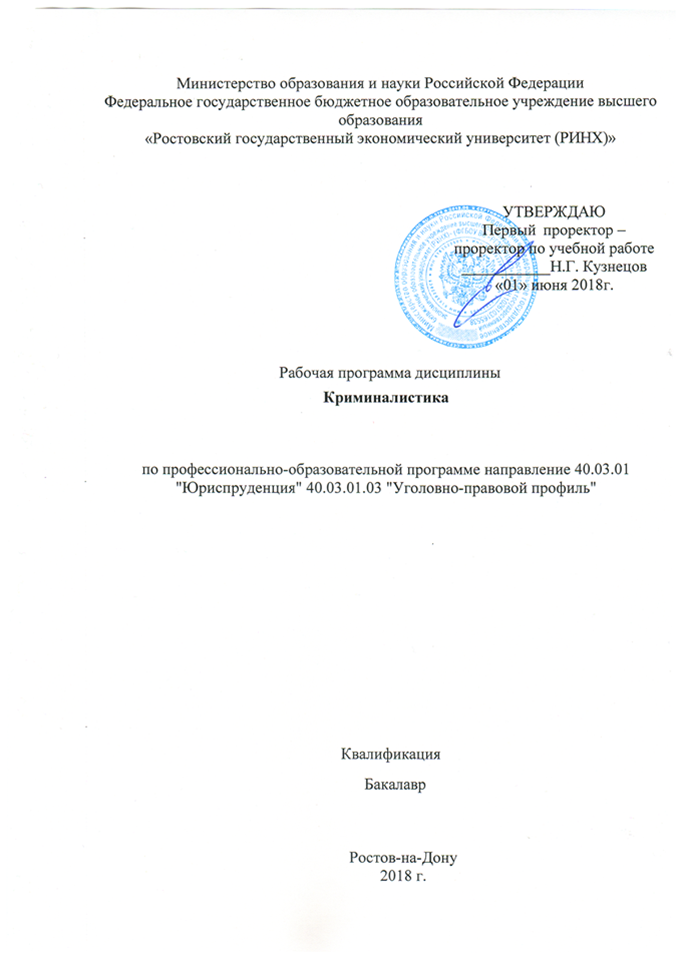 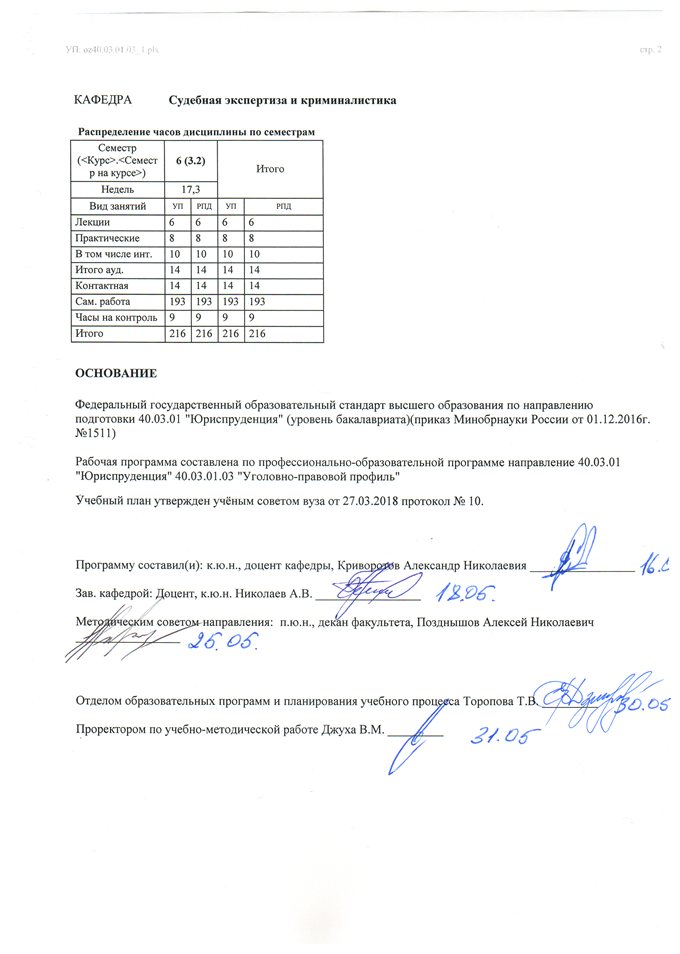 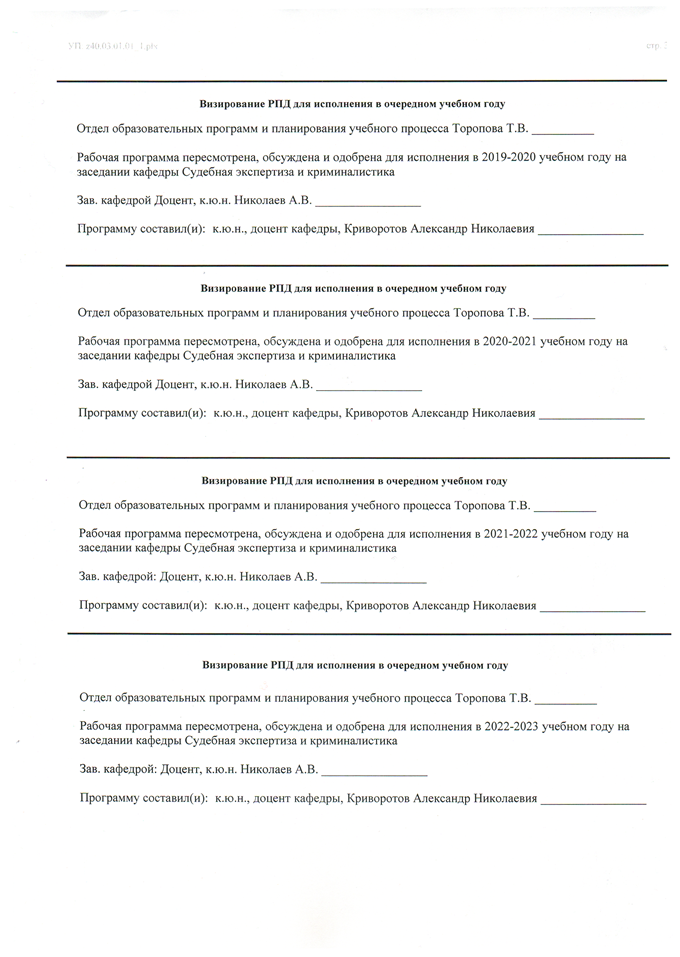 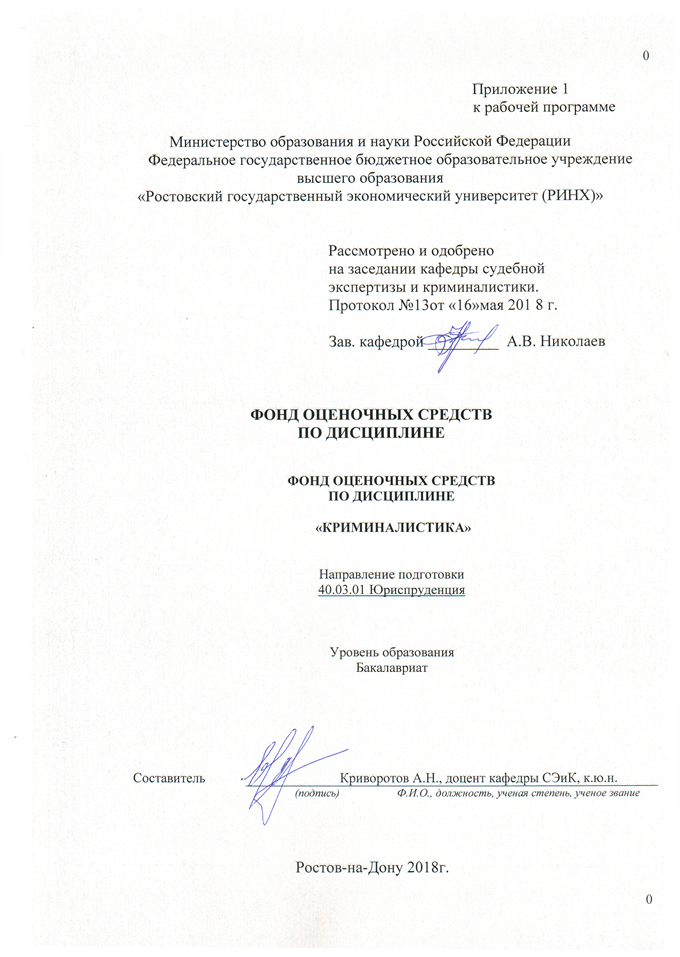 1. Перечень компетенций с указанием этапов их формирования в процессе освоения образовательной программыПеречень компетенций с указанием этапов их формирования представлен в п. 3. «Требования к результатам освоения дисциплины» рабочей программы дисциплины.2. Описание показателей и критериев оценивания компетенций на различных этапах их формирования, описание шкал оценивания  2.1. Показатели и критерии оценивания компетенций: 2.2. Шкалы оценивания:   Текущий контроль успеваемости и промежуточная аттестация осуществляется в рамках накопительной балльно-рейтинговой системы в 100-балльной шкале. При этом следует исходить из положения о балльно-рейтинговой системе, в котором прописано следующее: «Основой для определения баллов, набранных при промежуточной аттестации, служит объём и уровень усвоения материала, предусмотренного рабочей программой дисциплины. При этом необходимо руководствоваться следующим:- 84-100 баллов (оценка «отлично») - изложенный материал фактически верен, наличие глубоких исчерпывающих знаний в объеме пройденной программы дисциплины в соответствии с поставленными программой курса целями и задачами обучения; правильные, уверенные действия по применению полученных знаний на практике, грамотное и логически стройное изложение материала при ответе, усвоение основной и знакомство с дополнительной литературой;- 67-83 баллов (оценка «хорошо») - наличие твердых и достаточно полных знаний в объеме пройденной программы дисциплины в соответствии с целями обучения, правильные действия по применению знаний на практике, четкое изложение материала, допускаются отдельные логические и стилистические погрешности, обучающийся  усвоил основную литературу, рекомендованную в рабочей программе дисциплины;- 50-66 баллов (оценка удовлетворительно) - наличие твердых знаний в объеме пройденного курса в соответствии с целями обучения, изложение ответов с отдельными ошибками, уверенно исправленными после дополнительных вопросов; правильные в целом действия по применению знаний на практике;- 0-49 баллов (оценка неудовлетворительно) - ответы не связаны с вопросами, наличие грубых ошибок в ответе, непонимание сущности излагаемого вопроса, неумение применять знания на практике, неуверенность и неточность ответов на дополнительные и наводящие вопросы».3. Типовые контрольные задания или иные материалы, необходимые для оценки знаний, умений, навыков и (или) опыта деятельности, характеризующих этапы формирования компетенций в процессе освоения образовательной программыВ третьем разделе приведены типовые варианты оценочных средств, указанных в таблице пункта 2: экзаменационные билеты, варианты контрольных заданий.3.1. Вопросы к экзамену и вариант экзаменационных билетов. Критерии оценки знаний студентов на экзаменеМинистерство образования и науки Российской ФедерацииФедеральное государственное бюджетное образовательное учреждение высшего образования«Ростовский государственный экономический университет (РИНХ)»Кафедра судебной экспертизы и криминалистики (наименование кафедры)Вопросы к экзаменупо дисциплине                                Криминалистьика.           (наименование дисциплины)Следы ног человека.Подготовка и тактические приемы предъявления для опознания живого лица. Фиксация хода и результатов предъявления для опознания.Особенности тактики отдельных следственных действий по делам о нераскрытых преступлениях прошлых лет. На представленном стеклянном предмете обнаружить, зафиксировать и изъять след пальца руки.5.Понятие и классификация холодного оружия. 6.Тактические условия проведения следственного эксперимента.7.Особенности расследования групповых и организованных преступлений.8.Определите, какую судебную экспертизу необходимо произвести, если объектами исследования являются следы транспортных средств, и сформулируйте вопросы эксперту.9.Понятие криминалистической диагностики.10.Тактические особенности следственного осмотра предметов, документов и животных. 11.Понятие и система методики расследования отдельных видов и групп преступлений.12.  Составить розыскную ориентировка по опознавательному фотоснимку13.Понятие и классификация следов. 14.Тактические приемы обысков в жилище и иных помещениях. 15Последующие следственные действия и особенности их производства по делам о разбоях и грабежах. Установление обстоятельств, способствовавших совершению грабежа, разбоя. 16.Определите, какую судебную экспертизу необходимо произвести, если объектами исследования являются следы транспортных средств, и сформулируйте вопросы эксперту.17.Технико-криминалистические средства и методы, применяемые при собирании вещественных доказательств. 18.Тактические приемы допроса в конфликтной и бесконфликтной ситуациях. 19.Тактика производства следственных действий на последующем этапе расследования краж.20.В представленной дактилоскопической карте определить типы папиллярных узоров пальцев рук. 21.Понятие, объекты и субъекты криминалистической идентификации. 22.Тактика обыска.23.Криминалистическая характеристика преступлений связанных с незаконным оборотом огнестрельного оружия, взрывчатых веществ и взрывчатых устройств.24.Определите, какую судебную экспертизу необходимо произвести, если объектами исследования являются предметы со следами рук (ног), фотоснимки следов, слепки с объемных следов рук (ног), и сформулируйте вопросы эксперту.25. Виды фотосъемки, осуществляемой в ходе осмотра места происшествия.26.Тактика допроса свидетелей. Свидетели-очевидцы: активные и пассивные.27.Требования, предъявляемые к расследованию преступлений, совершаемых преступными сообществами. 28.В представленном документе выявить признаки изменения первоначального содержания.29.Понятие и система криминалистической трасологии.30.Тактические приемы допроса в конфликтной и бесконфликтной ситуациях. 31.Особенности осмотра места происшествия по делам о кражах из помещений.32.Определите, какую судебную экспертизу необходимо произвести, если объектами исследования являются оттиски печатей и штампов, и сформулируйте вопросы эксперту.33.Методы запечатлевающей и исследовательской фотосъемок. 34.Тактические приемы допроса в конфликтной и бесконфликтной ситуациях. 35.Экспертизы по делам о преступлениях, связанных с незаконным оборотом наркотических средств или психотропных веществ.36.Определите, какую судебную экспертизу необходимо произвести, если объектами исследования являются замазанные, подчищенные и вытравленные тексты, и сформулируйте вопросы эксперту.37.Механизм образования и классификация следов-отображений.38.Тактические особенности проведения обыска на предварительной, обзорной и детальной стадиях.39.Типичные ситуации и программа действий следователя на первоначальном этапе расследования краж.40.Составить фрагмент протокола осмотра деревянной преграды со следами огнестрельного повреждения.41.Понятие и методы криминалистической фотографии. 42.Тактические особенности осмотра места происшествия. 43.Значение и основные условия деятельности следователя по раскрытию преступлений прошлых лет.44.В представленном документе выявить признаки изменения первоначального содержания.45.Общие правила обнаружения, осмотра, фиксации и изъятия следов.46.Тактика проведения допроса. 47Выявление причин и условий, способствовавших совершению преступления, дело о котором было приостановлено, и обстоятельств, помешавших его своевременному раскрытию.48.Определите, какую судебную экспертизу необходимо произвести, если объектами исследования являются замки и запирающие устройства, и сформулируйте вопросы эксперту.49.Типы папиллярных узоров концевых фаланг пальцев рук человека. 50.Тактика проверки показаний на месте.51.Типичные следственные ситуации и источники информации о факте грабежа или разбоя.52.Составить фрагмент протокола осмотра представленной стреляной гильзы.53.Следы орудий взлома и инструментов.54.Тактические приемы обысков в жилище и иных помещениях. 55.Типичные следственные ситуации  и типовые программы их разрешения при расследовании преступлений связанных с незаконным оборотом огнестрельного оружия, взрывчатых веществ и взрывчатых устройств.56.Определите, какую судебную экспертизу необходимо произвести, если объектами исследования являются фотоснимки лица, и сформулируйте вопросы эксперту.57.Обнаружение и фиксация следов рук.58.Тактические приемы допроса в конфликтной и бесконфликтной ситуациях. 59.Факторы, влияющие на процесс расследования нераскрытых преступлений прошлых лет.60.Определите, какую судебную экспертизу необходимо произвести, если объектами исследования являются огнестрельные повреждения, пули, гильзы, патроны, огнестрельное оружие, и сформулируйте вопросы эксперту.61.Следы транспортных средств.62.Тактические особенности проведения обыска на предварительной, обзорной и детальной стадиях.63.Особенности тактики отдельных следственных действий при расследовании преступлений, связанных с незаконным оборотом наркотических средств или психотропных веществ.64.Определите, какую судебную экспертизу необходимо произвести, если объектами исследования являются предметы со следами рук (ног), фотоснимки следов, слепки с объемных следов рук (ног), и сформулируйте вопросы эксперту.65.Понятие, задачи и система криминалистики. 66.Тактические особенности личного обыска. 67.Криминалистическая характеристика грабежей и разнобойных нападений.68.Определите, какую судебную экспертизу необходимо произвести, если объектами исследования являются огнестрельные повреждения, пули, гильзы, патроны, огнестрельное оружие, и сформулируйте вопросы эксперту.70.Тактические приемы допроса свидетелей и потерпевших в преодолении добросовестного заблуждения.71.Криминалистическая характеристика преступлений совершаемых несовершеннолетними.72.Составить фрагмент протокола осмотра представленной стреляной пули.73.Обнаружение и фиксация следов ног.74.Тактические приемы обысков в жилище и иных помещениях. 75.Понятие и сущность криминалистической характеристики преступлений.76. В представленном рукописном документе определить общие признаки почерка.77.Понятие и типы оружия.78.Особенности допроса несовершеннолетних свидетелей и обвиняемых.79.Криминалистическая характеристика преступлений связанных с незаконным оборотом наркотических средств или психотропных веществ.80.Составить фрагмент протокола осмотра следа обуви.81.Свойства папиллярных узоров концевых фаланг пальцев рук человека.82.Тактические особенности проверки показаний на месте.83.Криминалистическая характеристика краж.84.Составить фрагмент протокола осмотра представленного ножа.85.Понятие и объекты криминалистической баллистики.86.Тактика производства следственного эксперимента. 87.Типичные ситуации и программа действий на первоначальном этапе расследования незаконного оборота наркотических средств или психотропных веществ.88.Составить описание «дорожки» следов ног в виде фрагмента протокола осмотра.89.Механизм и следы выстрела.90.Тактические приемы получения образцов для сравнительного исследования.91.Общие закономерности расследования преступлений совершаемых преступным обществом.92. Определите, какую судебную экспертизу необходимо произвести, если объектами исследования являются измененные и поврежденные документы, и сформулируйте вопросы эксперту.                                                               93.Понятие и виды документов.94.Тактические приемы допроса в конфликтной и бесконфликтной ситуациях. 95.Криминалистическая характеристика преступлений связанных с незаконным оборотом огнестрельного оружия, взрывчатых веществ и взрывчатых устройств.96.Определите, какую судебную экспертизу необходимо произвести, если объектами исследования являются огнестрельные повреждения, пули, гильзы, патроны, огнестрельное оружие, и сформулируйте вопросы эксперту97.Классификация боеприпасов к ручному огнестрельному оружию. 98.Тактические особенности допроса добросовестного свидетеля.99.Криминалистическая характеристика преступного общества.100.В представленной дактилоскопической карте определить типы папиллярных узоров пальцев рук. 101.Технико-криминалистические и тактико-методические методы габитоскопии.102.Тактические приемы допроса в конфликтной и бесконфликтной ситуациях. 103Понятие и сущность криминалистической характеристики преступлений. 104.Определите, какую судебную экспертизу необходимо произвести, если объектом исследования является нож, и сформулируйте вопросы эксперту.105.Формы, виды и стадии криминалистической идентификации. 106.Тактика осмотра места происшествия.107.Криминалистическая  характеристика преступлений, против жизни и здоровья.108.Определите, какую судебную экспертизу необходимо произвести, если объектами исследования являются фотоснимки лица, и сформулируйте вопросы эксперту.109.Внутренняя и внешняя баллистика выстрела.110.Тактические особенности проверки показаний на месте.111.Возобновление производства по делу о нераскрытом преступлении и планирование расследования по возобновлённому делу.112.Определите, какую судебную экспертизу необходимо произвести, если объектами исследования являются замазанные, подчищенные и вытравленные тексты, и сформулируйте вопросы эксперту.113.Методы криминалистики. 114.Тактика допроса.115.Первоначальные следственные действия и особенности их          производства по делам о разбоях и грабежах.116.В представленной дактилоскопической карте определить типы папиллярных узоров пальцев рук. 117.Понятие и характеристика взрывного устройства.118.Тактика производства следственного эксперимента.119.Понятие и типы преступных групп. 120.Определите, какую судебную экспертизу необходимо произвести, если объектами исследования являются оттиски печатей и штампов, и сформулируйте вопросы эксперту.121.Свойства внешнего облика человека. 122.Тактические особенности проверки показаний на месте.123.Обстоятельства, подлежащие доказыванию, при расследовании групповых и организованных преступлений.124.В представленном документе выявить признаки изменения первоначального содержания125.Понятие и классификация взрывчатых веществ.126.Тактика допроса эксперта.127.Типовые криминалистические ситуации и основные направления расследования деятельности преступного сообщества.128.Определите, какую судебную экспертизу необходимо произвести, если объектами исследования являются тексты, выполненные на печатающих устройствах, и сформулируйте вопросы эксперту.129.Классификация признаков внешности человека.130.Тактические особенности проверки показаний на месте.131.Криминалистическая характеристика грабежей и разнобойных нападений.132.Определите, какую судебную экспертизу необходимо произвести, если объектами исследования являются тексты, выполненные на печатающих устройствах, и сформулируйте вопросы эксперту.134.Правила описания признаков внешности человека по методу «словесного портрета».135.Особенности производства допроса потерпевших. 136.Первоначальные следственные действия и особенности их производства по делам о разбоях и грабежах.137.Определите, какую судебную экспертизу необходимо произвести, если объектами исследования являются следы транспортных средств, и сформулируйте вопросы эксперту.138.Классификация огнестрельного оружия.139.Тактические приемы получения образцов для сравнительного исследования.140.Выдвижение следственных версий и планирование при расследовании преступлений совершаемых несовершеннолетними.141.Определите, какую судебную экспертизу необходимо произвести, если объектами исследования являются рукописные тексты, подписи, и сформулируйте вопросы эксперту.1.Следы ног человека.2.Подготовка и тактические приемы предъявления для опознания живого лица. Фиксация хода и результатов предъявления для опознания.3.Особенности тактики отдельных следственных действий по делам о нераскрытых преступлениях прошлых лет.4.На представленном стеклянном предмете обнаружить, зафиксировать и изъять след пальца руки.Критерии оценивания: оценка «отлично» выставляется, за ответ, который носит исследовательский (аналитический) характер, содержит грамотно изложенную теоретическую базу, критический анализ фактического материала, характеризуется логичным, последовательным изложением учебного материала с соответствующими выводами и обоснованными предложениями, при ответе студент показывает глубокое знание вопросов темы, свободно оперирует современными статистическими данными,  доложенными преподавателем на лекциях, вносит обоснованные предложения по решению проблемы, во время доклада использует примеры из практики правоохранительных органов, легко отвечает на поставленные дополнительные вопросы.оценка «хорошо» выставляется за ответ, который частично носит исследовательский (аналитический) характер, содержит грамотно изложенную теоретическую базу, критический анализ фактического материала, характеризуется логичным, последовательным изложением материала с соответствующими выводами, однако, с не вполне обоснованными выводами, при ответе студент показывает знание основных вопросов темы, оперирует основными статистическими данными,  доложенными преподавателем на лекциях, отвечает на поставленные вопросы.оценка «удовлетворительно» выставляется за ответ, который наряду с вышеуказанными положительными качествами отличается поверхностным анализом и недостаточно критическим разбором фактического материала, в нем просматривается непоследовательность изложения материала, представлены необоснованные выводы, при ответе студент проявляет неуверенность, показывает неглубокое знание вопросов темы, не дает полного, аргументированного ответа на заданные вопросы. оценка «неудовлетворительно» выставляется за ответ, который не соответствует поставленным в экзаменационном билете вопросам, объекту, предмету изучения учебной дисциплины, не отвечает требованиям, предъявляемым к степени освоения общекультурными профессиональными компетенциями, студент затрудняется отвечать на поставленные дополнительные (в том числе «наводящие») вопросы по теме, не знает теории вопроса, при ответе допускает существенные ошибки.Министерство образования и науки Российской ФедерацииФедеральное государственное бюджетное образовательное учреждение высшего образования«Ростовский государственный экономический университет (РИНХ)»Кафедра судебной экспертизы и криминалистикиТематика рефератных работ1. Уголовно-процессуальные и криминалистические аспекты использования специальных познаний при расследовании преступлений.2. Фактор внезапности и формы его использования в процессе расследования.3. Теоретические основы идентификации личности по письму и почерку.4. Судебная габитология и её значение при расследовании преступлений.5. Раскрытие и расследование преступлений по горячим следам.6. Технико-криминалистическое обеспечение раскрытия и расследования преступлений на первоначальном этапе.7. Использование достижений психологии в теории и практике криминалистики.8. Организационно-тактические вопросы взаимодействия следственных, оперативно-розыскных и криминалистических подразделений при раскрытии и расследовании преступлений по горячим следам.9. Теория и практика использования звукозаписи и видеозаписи при производстве следственных действий.10. Теория и практика производства допроса.11. Теория и практика производства очной ставки.12. Тактические и психологические особенности допроса несовершеннолетних.13. Теория и практика производства обыска.14. Теория и практика производства предъявления для опознания.15. Теория и практика производства проверки показаний на месте.16. Теория и практика производства осмотра места происшествия.17. Теория и практика назначения и производства экспертиз и использования специальных познаний на предварительном следствии.18. Теория и практика расследования преступлений, совершаемых в сфере экономики.         19. Теория и практика расследования присвоения или растраты чужого имущества, вверенного виновному, совершаемых в строительных организациях.20. Теория и практика расследования присвоения или растраты чужого имущества, вверенного виновному, совершаемых в сфере торговли.21. Теория и практика расследования присвоения или растраты чужого имущества, вверенного виновному, совершаемых в агропромышленном комплексе.22. Теория и практика расследования присвоения или растраты чужого имущества, вверенного виновному, совершаемых на железнодорожном транспорте.23. Теория и практика расследования мошенничества с целью завладения чужим (государственным или общественным) имуществом.24. Теория и практика расследования краж чужого (личного) имущества.25. Теория и практика расследования грабежей и разбойных нападений.26. Теория и практика расследования причинения телесных повреждений.27. Теория и практика расследования хулиганства.28. Теория и практика расследования поджогов, взрывов и преступных нарушений противопожарных правил.29. Теория и практика расследования преступлений, связанных с незаконным оборотом наркотиков.30. Теория и практика расследования дорожно-транспортных преступлений.31. Теория и практика расследования преступлений несовершеннолетних.32. Теория и практика расследования взяточничества.33. Теория и практика расследования «заказных» убийств.34. Теория и практика расследования групповых и организованных преступлений.35. Теоретические аспекты идентификации личности.36. Концепция института производства неотложных следственных действий.37. Особенности первоначального этапа расследования умышленного уничтожения или повреждения имущества.38. Криминалистическая регистрация: история становления и перспективы развития.Критерии оценки;Оценка «зачтено» - если обучаемый  полностью раскрыл указанную тему, аргументированно обосновал свои выводы;Оценка «не зачтено» - если обучаемый не раскрыл указанную тему, поверхностно подошел к ее изложению, не обосновал свои выводы, либо пришел к ошибочным выводам.Составитель                                                                                           А.Н. Криворотов«___»________________2018г.Перечень контрольных работ по криминалистике для студентов заочного отделения юридического факультетаВариант 1Произвести ориентирующую, обзорную, узловую и детальную фотосъемку места происшествия (имитированного или реального). Изготовить фотоснимки. Составить фототаблицу в качестве приложения к протоколу осмотра места происшествия.Проанализируйте фрагмент протокола устного заявления «... Сегодня, 5 января 2006 г. я возвращался с работы. Проходя через пустырь между домами № 56 и 56/2 по ул. Зорге, меня остановили двое неизвестных мужчин и, угрожая ножом, потребовали деньги. На их требования я ответил отказом. Один из мужчин нанес мне удар кулаком в лицо, и я упал. Когда я попытался подняться, второй мужчина ударил меня ножом в грудь и сорвал с моей руки золотые часы «Ракета». Второй мужчина достал из кармана моего пиджака 750 рублей. После этого они сняли с меня кожаную куртку, норковую шапку и скрылись».Какие   ошибки   были  допущены   сотрудником,   составляющим протокол устного заявления?Каков перечень первоначальных материалов должен быть собран для решения вопроса о возбуждении уголовного дела по данному факту?Перечислите состав следственно-оперативной группы и функции каждого члена СОГ в ходе осмотра места происшествия по данному факту     3. 21 июня 2002 г. в лесу на расстоянии 5 км от села Иванцово пастухи обнаружили полуразложившийся труп мужчины. Труп лежал в яме и был присыпан тонким слоем земли, начинавшей зарастать травой. При осмотре трупа никаких документов найдено не было. Голова трупа оказалась в мешковине красноватого цвета. На трупе надета ватная черная телогрейка, пиджак темного цвета, серая хлопчатобумажная рубашка, темные брюки, кальсоны и кирзовые сапоги. Одежда настолько истлела, что легко расползалась от малейшего прикосновения, но определить ее цвет и качество было все же возможно. Голова трупа была почти полностью скелетирована, мягкие ткани отсутствовали, что делало его совершенно неузнаваемым.А) Составьте постановление о назначении судебно-медицинской экспертизы трупа. Составьте план первоначальных следственных действий.Было установлено, что в ночь на 12 ноября 2001 г. из села Иванцово исчез Дмитрий Скоропад, 1956 года рождения. Труп неизвестного предъявили для опознания родственникам Скоропада.Б) составьте протокол предъявления для опознания трупа неизвестного брату Дмитрия Скоропада Николаю Скоропаду.Все родственники Дмитрия Скоропада, за исключением его жены, опознали по одежде в предъявленном им трупе Дмитрия Скоропада. Труп был выдан для похорон родственниками Скоропада, а одежда и обувь сохранены как вещественные доказательства. Была выдвинута версия об убийстве Скоропада его женой Улитой, т.к. было установлено, что жила она с мужем очень плохо и Скоропад в пьяном виде систематически ее избивал. В день исчезновения Дмитрий Скоропад вновь избил свою жену.В) составьте план проверки данной версии. Произведите отдельные из запланированных действий, составив соответствующие процессуальные акты.В ходе расследования выяснилось, что кроме Дмитрия Скоропада из села Иванцово в ночь на 1 января 2002 г. исчез Михаил Дахов, 1954 года рождения, муж учительницы Назаришиной, с которой он в последнее время фактически не жил. 31 декабря 2001 г. свидетели видели Дахова с окровавленным лицом, при этом он говорил, что его избили в доме Назаришиных жена и ее сестра. Назаришина пояснила, что муж систематически избивал ее и выгонял из дома. 31 декабря 2001 г. после очередного скандала Дахов забрал свои вещи и ушел. С тех пор домой не возвращался.Г) сформулируйте версии, вытекающие из факта исчезновения Дахова. Составьте план их проверки. Произведите отдельные из запланированных действий.Назаришиной и ее сестре предъявили вещи, снятые с трупа, обнаруженного 21 июня 2002 г. Эти вещи они опознали как принадлежащие Дахову.Д) какими научными методами располагает криминалистика для разрешения возникшего вопроса: труп Скоропада или Дахова был обнаружен 21 июня 2002 г. в лесу? Вынесите постановление о назначении соответствующих судебных экспертиз для разрешения этого вопроса, обратив особое внимание на материалы, которые должны быть представлены в распоряжение экспертов.Вариант 2Заполнить дактокарту, отпечатав на ней папиллярные узоры пальцев рук. По дактокарте определить тип папиллярных узоров, отобразившихся в отпечатках ногтевых фаланг пальцев рук. Дактокарту приобщить к контрольной работе.Проанализируйте описательную часть протокола осмотра места происшествия:«Место совершения разбойного нападения расположено на пустыре между домами № 56 и 56/2 по ул. Зорге, в 100 м от д. № 56. Поверхность земли не асфальтирована, следов крови не обнаружено, земля влажная. В 36 м от места происшествия обнаружен нож, на лезвии которого обнаружены красно-бурые пятна, похожие на кровь. На месте происшествия обнаружен конверт. На конверте имеется адрес: г. Ростов-на-Дону, ул. Содружества, д. 37 кв. 97, Данилину Ивану Ивановичу. Указанные предметы изъяты и упакованы. В ходе осмотра производилась фотосъемка. Протокол прочитан вслух. Замечаний по поводу составления протокола от участников осмотра не поступило».- Верно ли определена тактика осмотра места происшествия, если нет, то какие, по Вашему мнению, ошибки были допущены?- Верно ли составлена описательная часть протокола осмотра, если нет, то каким образом она должна быть составлена?- Каким образом должны быть описаны в протоколе осмотра обнаруженные объекты- Каким образом должны быть упакованы изъятые предметы? 3. 2 мая 2003 г. в 3 км от станции Александровка был обнаружен труп мужчины с размозженной головой и изуродованным лицом. Обувь и носки, снятые с трупа, лежали рядом. Денег и документов в карманах одежды не было. По одежде и характерным индивидуальным приметам в убитом был опознан житель г. Александровка Куликов. Неотложными следственными действиями было установлено, что Куликов работал токарем на Александровском ремзаводе, часто выпивал. Вечером 30 апреля он получил заработную плату в размере 4 100 руб. и вышел с территории завода около 19 часов. В 21 час в нетрезвом состоянии он зашел к родственнице Романовой, а от нее собирался ехать домой. Жена Куликова вернулась в этот день домой в 23 часа и от детей узнала, что отец с работы не возвращался. На допросе жена высказала предположение, что, возвращаясь домой на автобусе № 5 в нетрезвом состоянии, он мог пропустить свою остановку и выйти на остановке «конечная». Подобные случаи с ним бывали, но, сориентировавшись, раньше он всегда возвращался домой. По ее словам, в ночь на 1 мая, то есть тогда же, когда исчез ее муж, неподалеку от деревни Калинское, расположенной в 3 км от конечной остановки автобуса № 5, якобы ограбили жителя этого села Сапогова, о чем ей известно со слов знакомых.А) сформулируйте версии, вытекающие из приведенной информации. Составьте план их проверки. Произведите запланированные действия, составив соответствующие процессуальные акты.Сапогов показал, что днем 30 апреля он получил зарплату в размере 5000 руб., после чего длительное время распивал спиртные напитки со своим знакомым в ресторане на станции Александровка. В состоянии сильного опьянения он сел в автобус № 5, доехал до остановки «Конечная», оттуда пошел в свою деревню Калинское. Когда до деревни осталось 300 м, его остановил и спросил, который час, мужчина средних лет, небритый, в завязанной под подбородком шапке-ушанке, темном, застегнутом на все пуговицы старомодном плаще, валенках с галошами. Сапогов посмотрел на свои наручные часы и ответил, что сейчас половина одиннадцатого. После этого он попытался пройти вперед, но мужчина загородил ему дорогу. Сапогов хотел ударить его, но оглянулся и увидел сзади еще двоих мужчин. В руках у одного из них был большой охотничий нож. Сапогову предложили снять часы и раздеться. Он снял с себя часы, пальто, ботинки и брюки, причем в кармане последних находилось около 1450 руб. денег, вложенных в паспорт. Воспользовавшись тем, что мужчина в ушанке нагнулся над вещами, Сапогов отскочил в сторону и бросился бежать. Оглянувшись на бегу, увидел, что двое с его вещами бегут в сторону г. Александрова, третий - в направлении Калинского озера. Прибежав в деревню в первом часу ночи в рубашке, трусах и носках, он разбудил соседей, вместе с ними пытался догнать грабителей, но безрезультатно. Утром 1 мая житель села Калинское Дюжев нашел недалеко от места ограбления Сапогова его паспорт, но уже без денег. Сапогов заявил, что сможет узнать грабителя, остановившего его первым.Б) проанализируйте показания Сапогова. Составьте план дополнительного его допроса и произведите допрос Сапогова. Составьте план проверки версии о совершении убийства Куликова Сапоговым. Произведите запланированные следственные действия.Вариант 3.1. Оставить на каком-либо предмете с гладкой поверхностью потожировые следы пальцев рук. Осмотреть этот предмет на просвет или под различными углами к источнику света с целью установления положения обнаруженных следов, их размеров, контура (формы), строения отобразившихся узоров. Составить описательную часть протокола осмотра предмета и обнаруженных на нем следов пальцев рук. Составить схематическую зарисовку предмета и обнаруженных на нем следов пальцев рук. Обработать обнаруженные следы физическим или химическим способом. Наиболее четкие скопировать на дактилоскопическую пленку. Произвести техническое и процессуальное оформление перекопированных дактилоскопических пленок и поместить их в конверт.2. Допрошенный в качестве потерпевшего от разбойного нападения Лапин Б.В. пояснил следующее.«Вечером 5 января 2002 г. я шел домой. На пустыре между домами №№ 56 и 56/2 по ул. Зорге меня встретили двое мужчин, которых я не знаю и, угрожая ножом, потребовали деньги. Их требования я не выполнил, тогда один из грабителей, который был выше другого, рост примерно 185 см., ударил меня в лицо кулаком, и я упал. Я хотел встать, но второй мужчина дважды ударил меня ножом в грудь. Потом высокий стал прижимать меня к земле, а второй снял с руки золотые часы «Ракета», вытащил из кармана пиджака 750 рублей, снял с меня кожаную куртку и норковую шапку. Куртка черная кожаная, размер 50. Шапка черная из норки, размер 57. Один из нападавших имел несколько передних зубов из желтого металла, при разговоре слегка заикался. Деньги, которые у меня похитили, я получил в качестве оплаты за работу. Также в кармане куртки находился портсигар серебряный, стоимостью 20.000 рублей и ключи от квартиры».- Определите, в полном ли объеме произведен допрос потерпевшего Лапина Б.В., если нет, то какие вопросы необходимо выяснить у потерпевшего, на что обратить особое внимание?- Верно ли определена тактика допроса потерпевшего, какие особенности допроса лица, находящегося в медицинском учреждении?3. В марте 2004 г. Дарков познакомился с Анной Мыткиной, работавшей на одном с ним предприятии. Вскоре он, обещав оформить брак и скрыв, что у него есть жена и ребенок, вступил с ней близкие отношения. В первых числах ноября того же года Дарков стал встречаться с Татьяной Лыловой, вступил с ней в интимную связь, также пообещав ей оформить брак. Одновременно он не прерывал своих отношений с Мыткиной, которая не знала о близости Даркова с Лыловой.27 ноября 2004 г. около 20 ч. Лылова встретила Мыткину, .которая вместе с Дарковым подходила к его дому. Дарков ушел домой, а девушки отправились на квартиру к Лыловой (ранее они между собой были знакомы). При этой встрече Татьяна Лылова и Анна Мыткина узнали о непостоянстве Даркова. В начале девятого Дарков пришел на квартиру к Лыловой.Как показал Дарков, он, боясь встречи с Мыткиной, о своем приходе дал знать свистом под окном. Лылова, выглянув в форточку, позвала его к себе. В момент его прихода Татьяна плакала. Чтобы успокоить ее, он обещал на ней жениться, оставить Мыткину и казал, что подтвердит это в присутствии Мыткиной. Лылова сообщила, что Анна здесь, и направилась к гардеробу. В это время из гардероба выскочила Мыткина с ножом в руках, назвала его негодяем, нанесла себе два удара ножом в грудную клетку и упала. Подбежав, он разжал Мыткиной руки, отобрал нож, принадлежавший Лыловой, и выбросил его в форточку, боясь, что Лылова тоже «зарежется».Допрошенная по этому делу Лылова показала, что во время ее разговора с Мыткиной о непостоянстве Даркова он свистом дал знать о своем приходе. Для того, чтобы убедиться, как Дарков будет вести себя с ней наедине, она и Мыткина договорились, что последняя спрячется в гардеробе. Когда Лылова позвала Даркова, Анна была уже в гардеробе. Войдя в комнату, Дарков сел на диван рядом с Лыловой, стал просить у нее прощения за встречи с Мыткиной, обещал ей зарегистрировать брак и сказал, что готов подтвердить это в присутствии Мыткиной. В это время из гардероба выскочила Мыткина с криком «Подлец!». Анна стала против Даркова. Они махали руками над головой и у Лыловой создалось впечатление, что они дерутся. Она хотела их разнять, но, не успев подойти к ним, увидела, что Мыткина упала, заливаясь кровью. В это время Дарков крикнул «Аня зарезалась!». Когда Дарков нагнулся к упавшей Мыткиной, он руки ей не разжимал и нож из ее рук не вынимал. Когда же Дарков поднялся, Лылова увидела в его руках свой нож, которым она всегда пользовалась в хозяйстве.Она отобрала нож, но Дарков тут же с силой выхватил его у нее и выбросил в форточку. До прихода Даркова Лылова безотлучно находилась в комнате вместе с Мыткинои, которая лежавший в буфете нож не брала. Мыткина бывала у нее редко, этот нож не видела и, где он находился, не знала. Дарков же, бывая у нее часто, видел этот нож и знал, где он хранится.Свидетельница Быкова заявила, что днем в этот день она была у Лыловой и видела, что Лылова нож, которым резала хлеб, положила в буфет на вторую полку. По заявлению свидетельницы Довальской, Дарков выбежал из комнаты Лыловой с криком: «Я всему виноват». Свидетели характеризовали Даркова суровым, настойчивым и раздражительным. Мыткину - жизнерадостной и веселой.Судебно-медицинская экспертиза установила, что направление раневых каналов не исключает нанесения ран Мыткинои как собственной, так и посторонней рукой. При осмотре комнаты Лыловой установлено, что рядом с буфетом стоит диван, который вплотную примыкает к буфету. Расстояние от валика дивана до середины полки, на которой лежал нож -1м. Сидевший на диване мог достать нож, для этого надо лишь податься немного вперед и протянуть руку.Сформулируйте общие и частные версии, вытекающие из приведенной информации. Составьте план их дальнейшей проверки. Произведите запланированные действия. Оценив доказательства, приведенные выше, примите решение о направлении дела: о составлении обвинительного заключения либо постановления о прекращении дела. Подготовьте текст выступления государственного обвинителя и защитника в судебном заседании по делу по обвинению Даркова по ч. 1 ст. 105 УК РФ (с учетом сложившегося убеждения на основе приведенных доказательств о виновности или невиновности Даркова в умышленном убийстве Мыткинои при изложенных выше обстоятельствах) в части, касающейся исследования доказательств.Вариант 4.1.Оставить на влажном грунте 8-10 следов обутых ног. Изучить данную «дорожку следов», определить основные элементы, произвести необходимые измерения. Схематически изобразить фрагмент дорожки (не менее 4 следов), указывая на схеме результаты измерений, а также элементы дорожки следов ног. Выбрать один из следов, в котором наиболее четко отобразилось строение подошвы обуви и ее особенности, сфотографировать след по правилам масштабной фотосъемки. Составить описательную часть протокола осмотра места происшествия (дорожки следов и отдельного следа).2.Свидетель Козлов СИ. в своих показаниях пояснил, что 5 января 2006г. в вечернее время он выгуливал свою собаку на пустыре между домами №№ 56 и 56/2 по ул. Зорге. Его внимание привлек инцидент, происходящий на этом пустыре. Он видел, что двое мужчин избивали третьего и срывали с него одежду. Козлов стал требовать прекращения драки, обещая в противном случае спустить собаку с поводка. Один из нападавших бросился бежать, а второй с угрозами двинулся в его сторону, но близко подойти не решился и убежал. В его руке был нож, который он бросил на месте происшествия. Козлов бросился к третьему, лежавшему на земле, увидел, что на его рубашке кровь и вызвал «Скорую помощь». Также Козлов сообщил приметы мужчины, который ему угрожал и убегая, бросил нож: возраст 30-35 лет, худощавый. Волосы коротко стрижены. Борода отсутствует, усы пышные, нос с горбинкой. Брови густые. Глаза широкие. Рост средний, губы тонкие. Подбородок узкий, выступающий. Уши средние. Шея короткая. Голос с кавказским акцентом. В ходе предъявления для опознания Козлов опознал человека, угрожающего ему ножом. Им оказался Филиппов. Однако Филиппов категорически отрицал свою причастность к преступлению и обратил внимание на ряд особенностей: было темно, поэтому Козлов вряд ли мог рассмотреть как самого нападавшего, так и нож, находящийся, по мнению свидетеля, в его руках.- Проанализируйте полученную информацию и определите виды следственного эксперимента, проведение которых позволило бы получить необходимые доказательства;- Раскройте особенности подготовки и проведения следственного эксперимента в данной ситуации;- Составьте протокол следственного эксперимента и приобщите его к контрольной работе.3. 25 апреля 2000 г. в 19 ч. 32 мин. Управляющий банком Шабанов был застрелен в тот момент, когда он, в сопровождении своей охраны выйдя из помещения банка, направлялся к своей автомашине. Пуля, пройдя через голову Шабанова, застряла в стволе дерева, находившегося в 7 м позади автомашины.A) каким образом с учетом этих данным можно установить
место, откуда был произведен выстрел. Составьте протокол осмотра
места происшествия.Проведенные исследования позволили предположить, что выстрел в Шабанова был произведен с чердака дома, находящегося в 82 метрах от места убийства, где и была обнаружена снайперская винтовка Драгунова.Б) произведите осмотр данного оружия и места его обнаружения, вводя необходимые условные данные об обстановке и других обстоятельствах, которые необходимо выяснить в ходе осмотра места обнаружения винтовки. Составьте постановление о назначении необходимых экспертиз по изъятым в ходе названных действий баллистическим объектам.B) какие типичные версии о мотивах совершения данного убийства
следует  сформулировать,   исходя  из  изложенных  обстоятельств  его совершения? Каковы направления проверки сформулированной следователем версии о заказном убийстве Шабанова, связанного с его служебной деятельностью? Составьте план ее проверки, произведите запланированные действия, вводя для этого необходимые условные данные.Вариант 5.1.Подобрать образец инструмента (столярного и т.п.), сфотографировать его по правилам измерительной фотосъемки. Произвести осмотр инструмента и составить описательную часть протокола предмета. Оставить с помощью этого орудия на деревянном бруске след давления и след скольжения. Осуществить осмотр этих следов и составить описательную часть протокола осмотра. Изготовить фотоснимки, приобщить их к настоящей контрольной работе в виде фототаблицы.2. 1 апреля 2006 г. в дежурную часть ОП №3 Кировского района г. Ростова-на-Дону обратился гр. Попов А.С, который пояснил, что сегодня в 8.00. он выехал на работу на принадлежащей ему автомашине ВАЗ 2110, гос. номер Р 888 РО. В 8.25 часов он припарковал свою автомашину возле офиса фирмы «Монолит» по адресу: пр. Ворошиловский, 25. В офисе фирмы он находился до 9.45 часов. Выйдя на улицу машину не обнаружил и сразу же обратился в полицию. Дежурный по ОП №3 пояснил, что вынужден временно задержать гр. Попова А.С, т.к. от дежурного по ГАИ г. Ростова-на-Дону поступила ориентировка о том, что в 8.15 на левом берегу р. Дон в районе ресторана «Шалаш» совершено разбойное нападение на владельца ресторана гр-на Трегубова Н.Н. В результате нападения гр-н Трегубов Н.Н. получил огнестрельное ранение. Нападавший скрылся на автомашине ВАЗ 2110 гос.номер Р 888 РО. Принятыми мерами розыска «по горячим следам» данная автомашина была обнаружена брошенной во дворе дома № 33 по ул. Социалистической.Перечислить	участников	осмотра	места происшествия в данной ситуации и их функциональные обязанности;Каких специалистов целесообразно привлекать к осмотру в данной ситуации;Укажите, на какие следы должно быть обращено особое внимание;Составить протокол осмотра, схему, исходя из вышеуказанной вводной.3. 16 июля родители несовершеннолетней Артамоновой обратились в РОВД с тем, что их дочь  14 июля пошла к своей подруге Мартовой, проживающей в частном доме со своим отцом Мартовым С.Н. и исчезла. Мартова им сообщила, что Артамонова 14 июля к ним не приходила. По данному факту было возбуждено уголовное дело по признакам преступления, предусмотренного ч. 1 ст. 105 УК РФ.A)	сформулируйте версии, вытекающие из приведенной
информации, и определите направления их проверки.20 июля в пруду, расположенном в 350 м от дома Мартовых, были обнаружены части расчлененного  обнаженного женского трупа, причем  одна из  них  находилась  в пакете  из  плотной бумаги, перевязанном бельевой веревкой.Б) составьте протокол предъявления обнаруженных частей трупа для   опознания   матери   исчезнувшей   Артамоновой.   Составьте постановление   о   назначении   судебно-медицинской   экспертизы обнаруженных частей трупа.Для проверки одной из версий следователь решил произвести обыск в доме Мартовых.B)	на выявление каких обстоятельств и обнаружение каких
предметов и следов должен быть направлен этот обыск?
Составьте протокол обыска (вводя необходимые условные данные)
с учетом того, что в ходе обыска были обнаружены топор, на
котором имелись замытые следы, похожие на кровь, и бельевая
веревка. Составьте постановление о назначении судебно-
медицинской и трасологической экспертиз по имеющимся к этому
моменту в распоряжении следователя объектам.После получения результатов назначенных следователем экспертиз С.Н. Мартов был задержан в порядке ст.ст. 91-92 УПК РФ. Допрошенный в качестве подозреваемого, Мартов сообщил об имеющемся у него алиби: с 13 по 14 июля он находился в командировке в соседнем городеГ) составьте протокол допроса Мартова в части выяснения обстоятельств, касающихся заявленного им алиби, и составьте план проверки его показаний, вводя необходимые условные данные.Вариант 6.1.Осмотреть пулю и гильзу, стрелянные из нарезного оружия. Сфотографировать гильзу (корпус - сбоку и донышко) по правилам измерительной фотосъемки. Составить описательную часть протокола осмотра гильзы и пули. Изготовить фотоснимок, приобщить его к настоящей контрольной работе в виде фототаблицы.2. 1 апреля 2006 г. в дежурную часть ОП №3 Кировского района г. Ростова-на-Дону поступило сообщение, что в период времени 8.05 -8.15 ч. 1 апреля 2006 г. неизвестный мужчина на Левом берегу р. Дон у выхода из ресторана «Шалаш» совершил разбойное нападение на директора ресторана гр. Трегубова Н.Н. Неизвестный подбежал к Трегубову и попытался вырвать у него дипломат, между ними произошла скоротечная драка, после чего нападавший выстрелил в свою жертву. Трегубов, не бросая дипломата, забежал в ресторан, за ним вбежал неизвестный, который выстрелил еще два раза в сторону убегавшего. После того, как Трегубов Н.Н. упал, неизвестный вырвал из его рук дипломат, выстрелил в потолок и выбежал из зала ресторана. На улице неизвестный сел в автомашину ВАЗ 2110 гос. номер Р 888 РО и скрылся. Здание ресторана «Шалаш» одноэтажное, зал ресторана состоит из общего зала и бара. У стойки бара на полу очерченная мелом фигура человека, в районе груди лужа белого цвета, диаметром около 40 см. В потолке над стойкой бара разбита плита подвесного потолка. В северо-западной стене четко просматриваются два пулевых отверстия. Свидетели пояснили, что вышеуказанные следы образовались вследствие разбойного нападения неизвестного на директора ресторана Трегубова Н.Н. Пострадавший получил пулевое ранение в грудь и был увезен в БСМП-2 бригадой «Скорой помощи».1)Укажите перечень мероприятий по подготовке к осмотру места происшествия;Какие        технико-криминалистические        средства целесообразно использовать в ходе осмотра в данной ситуации;Привлечение  каких специалистов целесообразно  в данной ситуации;Какие объекты должны быть изъяты в ходе осмотраСоставить протокол осмотра и приложения к нему в виде схематических зарисовок, согласно указанной вводной.3. 10 октября 2005 г. в ОП № 8 Советского района г.Ростова-на-Дону поступило заявление Кабановой, что ее муж К.П. Кабанов, занимающийся частным извозом, 8 октября утром выехал из дома на автомашине ВАЗ 2107 и домой не вернулся, местонахождение его автомашины ей также не известно.A)	к данным какого вида криминалистического учета, в первую очередь,
должен обратиться сотрудник милиции, проверяющий заявление Кабановой,
с целью проверки судьбы исчезнувшего?Б) составьте розыскную карту на без вести исчезнувшего К.П. Кабанова. 12  октября  2005   г.   в  лесопарке  на  окраине  города была обнаружена обгоревшая автомашина Кабанова.B)	составьте протокол осмотра обнаруженной автомашины, вводя
необходимые условные данные.27 ноября 2005 г. в 2 км от этого места был обнаружен труп мужчины, по общим признакам соответствующим внешности П.К. Кабанова. Г) Назовите существующие методы идентификации трупа, чья личность неизвестна.     Составьте    постановление    о    назначении    необходимых экспертиз, вводя в приведенную фабулу условные данные.30 декабря 2005 г. Шевчук, содержавшийся в следственном изоляторе по обвинению в убийстве водителя Злобина, занимавшегося частным извозом, совершенном 5 ноября 2005 г., написал явку с повинной о том, что в октябре этого года им также было совершено убийство водителя автомашины ВАЗ 2107, которого он попросил подвезти его на окраину города. Д) составьте протокол допроса Шевчука, направленного на проверку версии о совершенном им убийстве К.П. Кабанова.Вариант 7.Произвести осмотр ножа или другого предмета, который может быть отнесен к холодному оружию. Составить описательную часть протокола осмотра объекта. Сфотографировать объект по правилам измерительной фотосъемки. Изготовить фотоснимок, приобщить его к настоящей контрольной работе в виде фототаблицы.Проанализируйте протокол осмотра места происшествияПротокол осмотра места происшествияг. Ростов-на-Дону	       1 апреля 2006 г.Осмотр начат в 15 час 00 мин Осмотр окончен в 18 час 00 мин.Следователь следственного отделения при ОП №6 Ворошиловского района г.Ростова-на-Дону капитан юстиции Куницын О.В., получив в 14 час. 50 мин. сообщение об обнаружении трупа по пр. Нагибина, 31 кв. 5, прибыл на место происшествия, где с участием эксперта-криминалиста ОП №6 ЭКО Ворошиловского района Быкова В.Н. и в присутствии понятых: Давыдова Сергея Ивановича, проживающего: пр. Нагибина, 33 кв. 10 и Новика Ивана Василевича, проживающего: ул. Нариманова, 25, на основании ст.ст. 176 — 178 произвел осмотр места происшествия - кв. 5 д. 31 по пр. Нагибина, о чем в соответствии со ст. 166 УПК РФ составил настоящий протокол. Перед началом осмотра перечисленным лицам разъяснено их право присутствовать при всех действиях, проводимых в процессе осмотра, и делать заявления, подлежащие занесению в протокол.Понятым, кроме того, в соответствии со ст.ст. 170 и 60 разъяснена их обязанность удостоверить факт, содержание и результаты осмотра места происшествия.Подпись                                                                                                       ДавыдовПодпись                                                                                                      НовиковСпециалисту Быкову В.Н., кроме того, разъяснены его обязанности, предусмотренные ст. 58 УПК РФ, и он предупрежден за отказ или уклонение от выполнения обязанностей специалиста.Подпись                                                                                                     БыковОсмотр производился в условиях дождливой погоды, температура + 18°С при искусственном освещении.Осмотром установлено: Дом 31 расположен по пр. Нагибина, кв. 5 находится в девятиэтажном панельном доме на пятом этаже и представляет собой прямоугольник площадью 17 м2, принадлежит гр. Иванову Николаю Михайловичу. Вход в комнату с лестничной площадки через одностороннюю деревянную дверь. При входе в комнату прямо от входной двери расположено трехстворчатое окно с выходом на балкон. С левой стороны от окна в углу стоит двухстворчатый платяной деревянный шкаф, дверцы которого находятся в закрытом состоянии. Рядом со шкафом у правой створки двери стоит пластмассовый бельевой бачок. У балконной двери стоит холодильник «Минск». На холодильнике стоит деревянная статуэтка в виде орла. С правой стороны вплотную к стенке стоит обеденный стол. На столе лежит пустая бутылка емкостью 0,5 л с этикеткой водки иностранного производства, рядом с бутылкой стоит граненый стакан. На бутылке, стакане видны отпечатки пальцев рук. На столе лежит пепельница белого металла, в которой находятся пепел и две спички с обгоревшими головками. Около пепельницы лежит металлическая пробка с резьбой, рядом с пробкой -недокуренная папироса, на мундштуке имеется надпись оранжевого цвета «Любительские», ф-ка «Дукат». На мундштуке обнаружены следы прикуса. Рядом со столом с противоположных сторон стоят два стула. Других вещей и мебели в комнате нет. У левой створки шкафа в сидячем положении на полу находится труп гр. Иванова Николая Михайловича. Труп опирается спиной на створку шкафа, голова находится в вертикальном положении. Правая рука расположена вдоль туловища, пальцы руки находятся в полусогнутом состоянии и опираются на пол. Левая рука находится вдоль туловища, ладонь с вытянутыми пальцами - на бедре. Ноги вытянуты в сторону обеденного стола на расстоянии от окна 100 см и до обеденного стола - 70 см, от левой стены 50 см. Одежда трупа: пиджак черного цвета с двумя внутренними и тремя внешними карманами, на правом плече имеется множество пятен бурого цвета неопределенной формы, диаметр каждого - 1 см. Подкладка пиджака черная. Пиджак застегнут на 3 пуговицы. Рубашка шерстяная, серого цвета, застегнута на 5 пуговиц. В нижней части рубашки 2 врезных кармана - пустые. Майка белая х/б. Брюки темно-коричневого цвета, без ремня, имеются два врезных кармана, пуговицы на брюках застегнуты. На брюках имеются следы вещества, похожего на глину. Носки коричневого цвета с выработкой в виде продольных полос. Обувь отсутствует. При поверхностном осмотре трупа обнаружено: голова трупа находится в вертикальном положении, с правой стороны имеется повреждение .круглой формы размером 6x7 мм. Вокруг повреждения с левой стороны имеются пятна бурого цвета. Других повреждений на трупе не обнаружено. С левой стороны у ладони руки на расстоянии 30 мм лежит острием к стене нож с деревянной ручкой, заточенный с одной стороны. Длина ножа - 220 мм, длина лезвия - 103 мм, ширина лезвия 18 мм, ширина обушка лезвия - 2 мм. С левой стороны от трупа на расстоянии от окна 250 мм, от трупа - 400 мм лежит стреляная гильза. Длина ее - 13 мм, диаметр шляпки 10 мм, внутренний диаметр корпуса у дульца - 9,2 мм.При осмотре места происшествия специалистом Быковым В.Н. применялось фотографирование фотоаппаратом «Зенит-Е» объектив «Индустар-50» на фотопленку чувствительностью 130 ед. с применением фотовспышки.С места происшествия изъято: но, гильза, бутылка, стакан, окурок папиросы. Во время осмотра от участников заявлений, просьб не поступало. Протокол прочитан всеми участниками вслух.Записано правильно.Следователь	                                                    КуницынПодписи понятых и участвующих лиц	        ДавыдовВопросы:соблюдены ли все соответствующие требования уголовно-процессуального закона, сделаны ли необходимые ссылки на статьи УПК РФ;правильно и полно ли был определен состав участников осмотра места происшествия;обоснованно ли была избрана последовательность осмотра места происшествия; какие ошибки при этом были допущены;правильно и полно ли были описаны объекты, осмотренные на месте происшествия;все ли необходимые способы фиксации следов и иных объектов были использованы;правильно и в достаточном ли количестве применялись технико-криминалистические средстваправильно ли составлена вводная, описательная и заключительная части протокола.3. Сотрудниками полиции был задержан Крымов с внешними признаками наркотического опьянения. Его доставили в отдел полиции, где в присутствии понятых был произведен личный обыск, в результате которого в кармане Крымова обнаружили сверток с веществом растительного происхождения зелено-бурого цвета, два шприца и ватные тампоны.Крымову было предъявлено обвинение в совершении преступления, предусмотренного ч. 1 ст. 228 УК РФ; он виновным себя не признал и показал, что шприцы и сверток ему подложили работники полиции:В основу обвинения Крымова в совершении преступления (предусмотренного ч. 1 ст. 228 УК РФ) были положены следующие доказательства:- акт      медицинского       освидетельствования       (подтвердивший употребление наркотических средств обвиняемым);- акт обнаружения и изъятия вещества зелено-бурого цвета;- заключение экспертизы, установившей, что обнаруженное у Крымова вещество является маковой соломкой;- протокол личного обыска Крымова.Исходя из условий задачи, укажите, достаточно ли перечисленных доказательств для обвинения Крымова в совершении им преступления, предусмотренного ч. 1 ст. 228 УК РФ? Если нет, перечислите, какие еще следственные действия следует провести по этому делу. Проведите их.Вариант 8.Осмотреть гранату (учебную РГ-42, РГД-5, Ф-1, РГО, РГН и т.п.) и составить фрагмент протокола осмотра. Схематически изобразить осматриваемый объект, указав наименование его частей и деталей.Проанализируйте протокол осмотра места происшествия.Протокол осмотра места происшествия
г. Ростов-на-Дону	2 апреля 2006 г.Осмотр начат в 12 час 30 мин Осмотр окончен в 13 час 25 мин.Следователь следственного отделения при ОП №4 Октябрьского района г. Ростова-на-Дону капитан юстиции Филатов В.Ю., получив в 12 час 20 мин. сообщение о проникновении в кв. № 98 дома № 35 по пр. Ленина, принадлежащую гр-ке Слуховой Е.И., прибыл в кв. 98 д. 35 по пр. Ленина, где с участием эксперта Панова М.К. в присутствии понятых: Симской Зинаиды Егоровны, прож. - пр. Королева, д. 35 кв. 20; Королевой Натальи Александровны, прож. Пр. Ленина, д. 31 кв. 2, с участием оперуполномоченного ОУР капитана полиции Камова И.А. и владелицы квартиры Слуховой Евдокии Ивановны, на основании ст.ст. 176 - 178 УПК РФ произвел осмотр места происшествия - квартиры 98, расположенной на 6 этаже 9-этижного дома, о чем в соответствии со ст. 166 УПК РФ составил настоящий протокол. Перед началом осмотра перечисленным лицам разъяснено их право присутствовать при всех действиях, проводимых в процессе осмотра, и делать заявления, подлежащие занесению в протокол.Понятым Симской и Королевой, кроме того, в соответствии со ст.ст. 170 и 60 разъяснена их обязанность удостоверить факт, содержание и результаты осмотра места происшествия.Подписи понятых	      Симская                                                                                                                  КоролеваОсмотр производился в условиях солнечной погоды при естественном освещении.Осмотром установлено: дом № 35 расположен на пр. Ленина. Дом блочный, 9-этажный, с 6-ю подъездами. Квартира гр-ки Слуховой расположена на 6 этаже в ряде других квартир. Дверь квартиры обита черным материалом и на верхней части ее имеется номерок овальной формы «98». На расстоянии 70 см от пола расположен замок, который на момент осмотра открыт. На расстоянии 10 см от замка прикреплен к двери с внутренней стороны ее шпингалет, который расположен в крайнем заднем положении. На расстоянии от него в 10 см имеется еще прирезной замок цилиндрической формы. На дверной коробке от пола до запорной планки имеются многочисленные вдавленные следы размерами 10x15 см. В том месте, где имеется запорная планка, дверная коробка расколота на расстоянии 1 м и отделена на расстоянии 15 мм. При входе в комнату с левой стороны на полу лежит запорная планка с кусочками древесины. Далее дверь ведет в большую комнату (18,6 м"). Дверь фанерована под дерево. На расстоянии 1 м от пола в двери имеется врезной замок, который на момент осмотра отсутствует. Дверная коробка в районе запорной планки также расколота и отделена на расстоянии 10 мм. На полу у двери лежат осколки древесины. При входе в комнату с правой стороны стоит стул, далее трюмо, на котором находятся статуэтки, ночной фонарь. Рядом с трюмо вдоль стены стоит сервант, дверцы которого заперты. Верхняя часть его застеклена, и в момент осмотра стекла закрыты. Через стекло просматриваются рюмки, бокалы, хрустальные вазы. Со слов Слуховой в вазе, расположенной с правой стороны, лежали кольцо и перстень из желтого металла. В углу комнаты на тумбочке стоит телевизор. Около окна расположен круглый стол, покрытый белой скатертью. Посреди стола стоит маленький кувшин с цветами. При входе в комнату с левой стороны на расстоянии 1,5 см стоит кровать, около которой лежит запорная планка от замка. Кровать убрана. По всей стене висит ковер размерами 2x3,5 м. Рядом с кроватью стоит шкаф трехстворчатый. Левая его створка открыта. В данном отделении в беспорядке лежит белье. Около шкафа лежат разбросанные вещи. Далее расположен диван, над которым висит коврик.Ваза опылялась темным порошком. С внутренней стороны поверхности вблизи верхнего края обнаружены два следа пальца руки, которые скопированы на пленку светлого цвета. Кроме того, проводилось опыление шкатулки, на поверхности ее изъят отпечатки пальцев рук и след ладони, которые сняты на пленку светлого цвета 4,5x6 см 5x10 см.В процессе осмотра проводилось фотографирование цифровым фотоаппаратом «CANON» на карту памяти №7890321 объемом 64 Gb. Было произведено 21 снимок. Полученные снимки были просмотрены в присутствии понятых. Карта памяти извлечена из фотоаппарата и упакована в бумажный пакет. На пакете сделана пояснительная надпись», подписи следователя и понятых. В качестве вещественных доказательств изъяты: 3 отрезка темной дактилоскопической размерами 2-4,5x6 см, 1 -5x10 см.Заявлений и замечаний лиц, участвующих в осмотре, по поводу осмотра и составления- протокола не поступило.Протокол прочитан следователем. Записано все правильно.Следователь	ФилатовПодписи лиц, участвующих в осмотре:                                             Симская                                                                                                                 Королева                                                                                  Слухова                                                                              Камов Вопросы: 1)     соблюдены     ли     все     соответствующие     требования     уголовно-процессуального закона, сделаны ли необходимые ссылки на статьи УПК РФ;2)	правильно и полно ли был определен состав участников осмотра места
происшествия;3)	обоснованно   ли   была   избрана   последовательность   осмотра   места
происшествия; какие ошибки при этом были допущены;правильно и полно ли были описаны объекты, осмотренные на месте происшествия;все ли необходимые способы фиксации следов и иных объектов были использованы;6)	правильно   и   в   достаточном   ли   количестве   применялись   технико-
криминалистические средства7)	правильно ли составлена вводная, описательная и заключительная части
протокола.3. 8 января 19.. г. в 23 часа 28 мин. на пульте Централизованного наблюдения г. Норильска сработала сигнализация, подключенная к кассе строительного управления. Прибывшие через 4 мин. на место происшествия работники вневедомственной охраны обнаружили на улице возле открытой фрамуги окна помещения кассы осколки выбитого стекла. Вызванная для участия в осмотре места происшествия кассир управления объяснила, что в день происшествия она в 10 часов получила в Сбербанке 740 тыс. руб. для выдачи заработной платы рабочим и служащим, но все деньги выдать не успела, к концу рабочего дня в кассе осталось 342260 руб.Когда вскрыли помещение кассы, обнаружили, что сейф, где хранились деньги, открыт и денег в нем нет. Следов взлома замков сейфа не имелось. Помещение кассы находилось на первом этаже. Дверь, ведущая в коридор здания и непосредственно в помещение кассы, следов взлома и повреждений запоров не имела. Охранная сигнализация блокировала дверь самой кассы, окно и окошко для выдачи денег. На полу коридора у стены лежала стопка чистых канцелярских бланков высотой 55 см. Над стопкой на высоте 2 м 25 см находился электрический звонок громкого боя (сигнальный) с двумя колпаками, которые были сняты и лежали на полу. На проводах сигнализации, идущей к двери кассы, в одном месте отсутствовала изоляция, оголенные места были соединены перемычкой. На окне кассы имелась металлическая решетка, внизу окна с правой стороны - фрамуга шириной 1 м-10 см и высотой 50 см, которая была открыта наружу. Вахтер управления пояснил, что в момент происшествия он находился в здании; когда услышал, что в помещении кассы кто-то ходит, то толкнул дверь кассы, она была заперта, тогда он пошел к телефону, чтобы позвонить в милицию, и в это время услыхал звон разбитого стекла, а через несколько минут приехали работники милиции.Следственные эксперименты каких видов и для разрешения каких вопросов необходимо произвести на месте происшествия? В каком процессуальном документе в данном случае следует отразить ход и результаты проведенных следственных экспериментов? Какие версии о лице (лицах), совершившем преступление, можно выдвинуть по результатам осмотра места происшествия?Через несколько месяцев расследования данного уголовного дела внимание следователя привлекла личность техника охраны Романовского. 17 января 19... г. он, женился, деньги на свадьбу брал в кассе взаимопомощи. Вскоре после свадьбы, сославшись на состояние здоровья, уволился и уехал из г. Норильска. Оперативным путем удалось установить, что Романовский проживает на своей родине в с. Ситковцы Винницкой области, приобрел автомашину "Жигули". На работу не устраивается. После возвращения в Ситковцы сыграл пышную свадьбу, хвастая всем, что на Севере, в г. Норильске, где он проработал 6 лет, он очень хорошо зарабатывал. Вскоре уехал с женой отдыхать в Крым.Составьте план проверки версии о причастности Романовского к краже денег.В процессе проверки этой версии было выяснено, что за б лет работы в Норильске Романовский в качестве заработной платы получил чуть более 144000 руб. Автомашину купил за 8 тыс., кроме этого приобрел моторную лодку, 2 японских магнитофона и другие ценные вещи.Составьте план допроса Романовского. Произведите допрос Романовского и составьте план проверки его показаний с учетом его заявления о том, что 15 тыс. он накопил, проживая в г. Норильске, а 55 тыс. ему оставил умерший в 1972 г. брат, который проживал там же с семьей.Вариант 9.Сфотографировать человека по правилам опознавательной съемки живых лиц. Изготовить и приобщить к настоящей контрольной работе три фотоснимка (фас, профиль, левый полупрофиль). По опознавательному снимку составить описание признаков внешнего вида человека по методу «словесного портрета». Составить фрагмент розыскной ориентировки.Гапонова, единственный наемный продавец магазина, принадлежавшего ИЧП «Надежда», сообщила в полицию, что, придя утром на работу, обнаружила, что замок на двери магазина. Гапонова немедленно сообщила об этом в полицию и владельцу магазина. Прибывший на место происшествия для его охраны работник полиции установил, что по дорожке от ларька на протяжении 15 м широкой полосой рассыпана махорка. В ходе осмотра Гапонова сообщила следователю, что, по ее мнению, недостача в связи с кражей составляет не менее 12200 руб. (инвентаризация и документальная ревизия в дальнейшем установила недостачу в размере 12167 руб.) и что наиболее дорогостоящими товарами в магазине являлись вино-водочные изделия. Вопросы:Какие версии следует выдвинуть и проверить?Определите границы осмотра и тактику его проведениясоставьте протокол осмотра места происшествия, отразив в нем наиболее существенные обстоятельства для проверки выдвинутых версий.3. При осмотре места кражи денег из сейфа бухгалтерии были обнаружены следы пальцев на осколках разбитого оконного стекла, причем след большого пальца находился с одной стороны стёкла, а следы остальных четырех пальцев - с другой. По этим отпечаткам был идентифицирован Николов. Последний; отрицая свою причастность к краже, заявил, что незадолго до кражи он штукатурил стены бухгалтерии и, видимо, случайно прикоснулся к оконному стеклу.Какие следственные действия необходимо произвести для проверки показаний Николова о происхождении его отпечатков пальцев на осколках стекла? Произведите их.Вариант 10.1. Осмотреть документ, предположительно обладающий признаками вещественного доказательства. В качестве объекта осмотра может быть любой недействительный документ (накладная, квитанция, доверенность, пропуск, удостоверение, справка и пр.). Составить описательную часть протокола осмотра документа. Упаковать документ с соблюдением соответствующих правил и приобщить к контрольной работе.2. Проанализируйте протокол осмотра места происшествияПротокол осмотра места происшествия
г. Ростов-на-Дону	  1 апреля 2006г.Осмотр начат в 13 час. 15 мин. Осмотр окончен в 14 час. 00 мин.Следователь следственного отделения Первомайского РОВД г. Ростова-на-Дону лейтенант юстиции Комлев И.Н., получив в 13 час. 00 мин. сообщение из БСМП-2 о том, что из квартиры № 98 по ул. Грузинской в приемное отделение доставлен в сильной степени опьянения и с проникающим ранением в области живота гр. Якимов Т.Ф., прибыл на ул. Грузинскую, д. 43 кв. 98, где в присутствии понятых: Поляковой Марфы Константиновны, проживающей: ул. Грузинская, д. 43, кв. 88; Трофеевой Галины Ильиничны, проживающей: ул. Грузинская, д. 44 кв. 325, на основании ст.ст. 176 - 178 произвел осмотр места происшествия - дома 43, квартиры 98 по ул. Грузинской, о чем в соответствии со ст. 166 УПК РФ составил настоящий протокол. Перед началом осмотра перечисленным лицам разъяснено их право присутствовать при всех действиях, проводимых в процессе осмотра, и делать заявления, подлежащие занесению в протокол.Понятым, кроме того, в соответствии со ст.ст. 170 и 60 разъяснена их обязанность удостоверить факт, содержание и результаты осмотра места происшествия.Подпись               Полякова                                          Подпись	                  ТрофееваОсмотром обнаружено: объектом осмотра является жилая квартира № 98, расположенная на 3-м этаже дома. Квартира почти пустая. В момент осмотра на полу валяется одеяло, на подоконнике стоят две бутылки из-под водки емкостью 0,25 л и одна бутылка из-под водки 0,5 литра, одна бутылка пустая из-под водки емкостью 0,25 л была обнаружена на кухне.Как пояснила понятая Полякова М.К., данная квартира принадлежи Якимову Т.Ф., который в ней не проживает. У входа в данный дом на площадке первого этажа на бетонном полу у лестницы лежит пуговица черного цвета, размером 25 мм по диаметру, круглой формы, рядом с пуговицей имеется пятно бурого цвета, похожее на кровь. Пятно подтерто. Каких-либо других следов не обнаружено.В качестве вещественных доказательств изъяты: 3 пустых бутылки из-под водки емкостью 0,25 л и одна бутылка емкостью 0,5 л, а также пуговица.Протокол прочитан лейтенантом юстиции Комлевым. Записано правильно.Следователь	                                            КомлевПонятые	                                            ПоляковаТрофимоваВопросы:1)	соблюдены ли все соответствующие требования уголовно-
процессуального закона, сделаны ли необходимые ссылки на статьи УПК
РФ;2)	правильно и полно ли был определен состав участников осмотра места
происшествия;3)	обоснованно ли была избрана последовательность осмотра места
происшествия; какие ошибки при этом были допущены;правильно и полно ли были описаны объекты, осмотренные на месте происшествия;все ли необходимые способы фиксации следов и иных объектов были использованы;правильно и в достаточном ли количестве применялись технико-криминалистические средства, правильно      ли      составлена      вводная,      описательная      и заключительная части протокола.3. В течение двух месяцев в различных районах города было совершено несколько квартирных краж. Во всех случаях преступники проникали в квартиры путем высверливания креплений дверных замков. По каждому факту кражи были возбуждены отдельные уголовные дела.17 апреля во время совершения кражи были задержаны Осадчий и Золотухин, проникшие в квартиру указанным выше способом. Третьему участнику кражи удалось скрыться. Граждане, пытавшиеся его задержать, заявили, что опознать его не смогут, так как не запомнили приметы. Осадчий и Золотухин, признавая себя виновными в совершении указанной кражи, заявили, что вместе с ними в краже: участвовал -Переверзев, В этот же день, будучи допрошенным в качестве подозреваемого, Переверзев подтвердил показания соучастников и пояснил Следующее: «Когда Осадчий предложил мне пойти с ними на совершение кражи, я сначала подумал, что он шутит, но пошел с ними. Я остановился чуть ниже лестничной площадки 6 этажа, а Осадчий и Золотухин подошли к двери. Я услышал, что кто-то сверлит. Я спросил у них: «Что это?» Они ответили: «Стой и молчи». Потом Осадчий сказал, что все в порядке, и позвал меня. Я поднялся к ним, дверь в квартиру уже была открыта. Мы зашли туда. Я с Осадчим пошли в спальню, там мы из шкафа взяли два спортивных костюма, золотой браслет с трельяжа и что-то ещё. Золотухин в это время был в столовой. Он позвал к себе и я увидел, что он складывает в портфель какие-то документы и вещи. Потом мы услышали, что в комнату кто-то входит, и бросились бежать. Я сумел вырваться от задерживающих меня людей и убежал. Других, преступлений я не совершал».A) Oцените качество допроса Переверзева. Какие ошибки при его допросе были допущены следователем? Какие тактические приемы допроса на Ваш взгляд необходимо было применить? Занимаясь расследованием других эпизодов преступной деятельности Осадчего и Золотухина, следователь, избрав Переверзеву меру пресечения в виде подписки о невыезде, до 27 апреля не занимался проверкой его показаний. При предъявлении ему 27 апреля обвинения по ч. 2 ст. 158 УК РФ Переверзев виновным себя не признал и заявил, что в предыдущих показаниях он себя оговорил, так как боялся, что следователь его арестует; кражи совместно с Золотухиным и Осадчим он не совершал. После этого была произведена очная ставка между Переверзевым и Осадчим. Далее приводится протокол очной ставки (вводная часть опускается).«На вопрос следователя допрашиваемые показали, что друг друга знают, отношения между ними нормальные, личных счетов нет.Вопрос к Переверзеву: Совершали ли вы вместе с Осадчим и Золотухиным кражу 17 апреля?Ответ Переверзева: Нет, вместе с ними кражу я не совершал, видимо, с ними был какой-нибудь незнакомый им человек, поэтому они и назвали меня в качестве соучастника.Вопрос Осадчему: Совершал ли Переверзев с вами кражу 17 апреля? Ответ Осадчего: Нет, Переверзев с нами кражи не совершал. С нами был незнакомый ни мне, ни Золотухину парень, с которым мы познакомились в день кражи. Кто он, как выглядит и где живет мне неизвестно. Переверзева я назвал как участника кражи потому, что свидетели видели, что нас при совершении кражи было трое. Сейчас я прошу у Переверзева прощения за то, что его оговорил.На вопрос следователя допрашиваемые заявили, что друг к другу вопросов не имеют, протокол записан с их слов верно им прочитан следователем вслух, подписи Осадчего и Переверзева».Была проведена также очная ставка Переверзева с Золотухиным, на которой последний дал показания, аналогичные показаниям Осадчего. В результате уголовное преследование в отношении Переверзева было прекращено за недоказанностью предъявленного ему обвинения.Б) Каким образом необходимо было произвести проверку показаний, данных Переверзевым 17 апреля? Произведите запланированные следственные действия. Какие тактические просчеты допущены следователем при проведении очной ставки? Как ее следовало провести?Критерии оценки:Оценка «зачтено» - если обучаемый  полностью выполнил поставленное задание и аргументированно обосновывает свои ответы;Оценка «не зачтено» - если обучаемый не выполнил поставленное задание, не может обосновать свои ответы, либо пришел к ошибочным выводам.Составитель                                                                                             К.ю.н. А.Н. Криворотов«___»________________2018г.4. Методические материалы, определяющие процедуры оценивания знаний, умений, навыков и (или) опыта деятельности, характеризующих этапы формирования компетенций       Процедуры оценивания включает в себя текущий контроль и промежуточную аттестацию.	Текущий контроль успеваемости проводится с использованием оценочных средств, представленных в п. 3 данного приложения. Результаты текущего контроля доводятся до сведения студентов до начала промежуточной аттестации.	Промежуточная аттестация проводится в форме экзамена. Экзаменпроводится в устной форме, по завершению теоретического обучения в период экзаменационной сессии. Количество вопросов в билете – 3. Результаты аттестации заносятся в экзаменационную ведомость и зачетную книжку студента. Студенты не прошедшие промежуточной аттестации, должны ликвидировать задолженность в установленные сроки и в установленном порядке.Составитель                                   АН. Криворотов.«___» _____________________2018 г.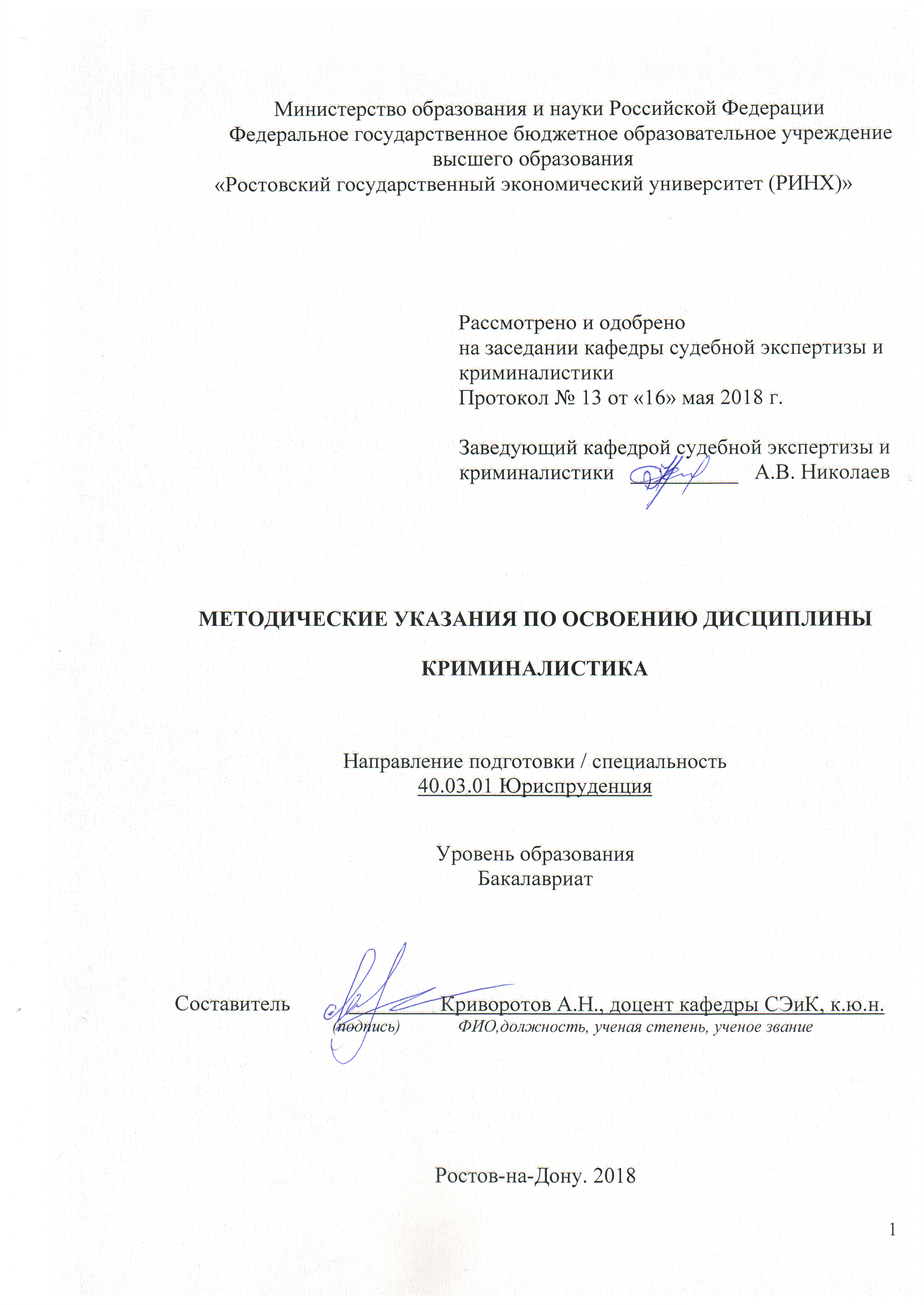 Методические указания по освоению дисциплины «Криминалистика» адресованы студентам всех форм обучения.Учебным планом по направлению подготовки, -  40.03.01.01 «Государственно-правовой профиль»; 40.03.01.02 «Гражданско-правовой профиль»; 40.03.01.03 «Уголовно-правовой профиль»; 40.03.01.06 «Финансово-правовой профиль» предусмотрены следующие виды занятий: - лекции;- практические занятия.На лекционные занятия  выносятся следующие темы:Раздел «Криминалистическая техника»- «Введение в криминалистику. Предмет, система задачи и функции криминалистики. История развития отечественной и зарубежной криминалистики. Учение о механизме преступления».- «Криминалистическая идентификация и диагностика».«Средства и методы криминалистической цифровой фотографии и видеозаписи».-«Трасология. Предмет, задачи и система криминалистического учения о следах».- «Криминалистическое оружиеведение».-«Криминалистическое исследование письма и документов».- «Криминалистическое учение о внешнем облике человека».«Криминалистическая регистрация».Раздел «Криминалистическая тактика»- «Виды следственного осмотра. Осмотр места происшествия». - «Тактика обыска и выемки».- «Следственный эксперимент, предъявление для опознания, проверка показаний на месте».Раздел «Криминалистическая методика расследования отдельных видов преступлений»- «Основные положения криминалистической методики. Организация и планирование расследования».- «Криминалистическая характеристика преступлений и ее значение при расследовании преступлений».В ходе лекционных занятий рассматривается:        Предмет криминалистики. Закономерности объективной действительности, изучаемые криминалистикой.Возникновение и развитие криминалистики в России. Криминалистические учреждения в РФ.Система криминалистики. Общая теория и частные криминалистические теории и учения, их система. Основные категории и понятия криминалистики. Законы развития криминалистики в условиях научно-технического прогресса. Место криминалистики в системе научного знания.Методы, разрабатываемые криминалистикой. Их виды. Использование общенаучных методов в криминалистике. Специальные методы криминалистики, их система. Пути формирования специальных криминалистических методов. Специальные методы иных наук в криминалистике.Изучение криминалистикой способов совершения и сокрытия преступлений. Классификация способов совершения и сокрытия преступлений. Ее практическое значение. Детерминированность и повторяемость способов совершения и сокрытия преступлений. Использование данных о способах совершения и сокрытия преступлений в практике раскрытия, расследования и предотвращения преступлений.Понятие криминалистической идентификации, ее методологические и естественно-научные основы. Содержание и задачи криминалистической идентификации. Условия идентификации, субъекты и объекты криминалистической идентификации, ее виды и формы. Идентификация и установление групповой принадлежности, процесс криминалистической идентификации.Основные понятия криминалистической идентификации: признак предмета, идентификационный признак, идентификационный период, идентификационное поле и др.Практическое значение положений теории криминалистической идентификации в раскрытии преступлений, розыске и установлении преступника, собирании, исследовании, оценке и использовании доказательств по уголовному делу.Понятие и сущность криминалистической диагностики, процесс криминалистической диагностики. Значение криминалистической диагностики для раскрытия и расследования преступлений.Понятие, назначение и правовые основы применения криминалистической техники, научно-технические средства, приемы и методы, используемые при проведении следственных действий.Научно-технические средства, приемы и методы, используемые при проведении исследований следов и вещественных доказательств, научно-технические средства, приемы и методы, используемые в процессе экспертного исследования, перспективы развития средств и методов криминалистической техники, роль криминалистической техники в раскрытии и расследовании преступлений. Понятие и научные основы криминалистической фотографии и видеозаписи как отрасли криминалистической техники.Система криминалистической фотографии. Фотографические средства, используемые при раскрытии, расследовании и предупреждении преступлений. Возможности применения цифровой фотографии.Формы применения фотографических средств и методов в деятельности ОВД.Фотографические методы и приемы, применяемые в криминалистике.Оформление факта и результатов применения фотографических средств и методов при раскрытии и расследовании преступлений.Подготовка и назначение судебно-фототехнических экспертиз.Понятие криминалистической трасологии и судебного следоведения.Понятие и классификация материальных следов преступления и механизм их образования; классификация следов-отображений.Этапы работы со следами по месту их нахождения: обнаружение, фиксация, осмотр и изъятие.Понятие дактилоскопии. Строение кожного покрова рук человека, свойства папиллярных узоров, классификация папиллярных узоров. Классификация следов папиллярных узоров. Средства и методы обнаружения и фиксации следов папиллярных узоров. Подготовка и назначение судебно-дактилоскопической экспертизы. Значение следов папиллярных узоров в раскрытии и расследовании преступлений.Следы ног человека. Классификация следов ног. Свойства босых ног, ног в носках (чулках) и обуви, отображающиеся в следах, и механизм следообразования. Классификация следов ног человека. Средства и методы обнаружения и фиксации следов ног человека. Подготовка и назначение экспертизы следов ног человека. Криминалистическое значение следов ног человека.Следы зубов, губ, ногтей и одежды человека, их классификация и значение.Следы орудий взлома, механизмов и инструментов. Классификация следов орудий и инструментов, свойства объектов, отображающихся в следах и механизм следообразования. Средства и методы обнаружения следов орудий и инструментов. Подготовка и назначение экспертизы следов орудий и инструментов. Значение следов орудий и инструментов.Следы транспортных средств. Классификация следов транспортных средств, их свойства как следообразующих объектов и механизм следообразования. Средства и методы обнаружения и фиксации следов транспортных средств. Криминалистическое значение следов транспортных средств.Трасологические аспекты проблемы микроследов (микрообъектов). Понятие микроследов (микрообъектов). Свойства и классификация микроследов. Средства и методы обнаружения, фиксации микроследов. Подготовка и назначение экспертизы микроследов. Значение исследований микроследов.Научно-практические основы и структура криминалистического оружиеведения. Понятие и система судебной баллистики, ее место в криминалистическом оружиеведении. Понятие и классификация огнестрельного оружия. Явления внутренней и внешней баллистики выстрела. Механизмы образования следов огнестрельного оружия на гильзе, пуле и преграде. Средства и методы обнаружения следов выстрела. Подготовка и назначение судебно-баллистических экспертиз. Значение следов выстрела.Понятие криминалистического исследования холодного оружия, его место в криминалистическом оружиеведении. Понятие и классификация холодного оружия. Подготовка и назначение экспертизы холодного оружия.Устройство боевых и охотничьих патронов. Виды пуль, дроби, картечи их устройство и назначение. Виды и назначение гильз, пыжей прокладок. Калибр гильз, их классификация.Понятие криминалистического исследования метательного оружия, его место в криминалистическом оружиеведении. Понятие и виды метательного оружия. Подготовка и назначение экспертизы метательного оружия.Понятие криминалистического взрывоведения. Взрывные устройства и их классификация. Механизм образования следов взрыва и их классификация. Средства и методы обнаружения следов взрыва. Подготовка и назначение экспертизы следов взрыва. Значение следов взрыва.Тенденции появления новых конструктивных типов оружия (газового, электрошокового и пр.) и развития криминалистического оружиеведения.Понятие габитоскопии, ее структура. Понятие элементов внешности человека, их свойства и классификация. Источники информации о признаках внешности человека. Криминалистические средства и методы установления и фиксации внешних признаков человека.Подготовка и назначение судебно-портретной экспертизы.Значение информации о внешности человека для раскрытия и расследования преступлений.Правила описания внешности человека по методу словесного портрета. Условия и порядок составления розыскной ориентации. Розыскная таблица по внешним признакам человека, ее виды и правила составления.Понятие и структура криминалистического исследования документов. Понятие и классификация документов. Правила обращения с документами.Исследование рукописных документов. Понятие письма, почерка и письменной речи, классификация признаков письменной речи и почерка. Подготовка и назначение почерковедческой экспертизы и экспертизы письменной речи. Использование рукописных документов для розыска преступника и установления обстоятельств преступления.Технико-криминалистическое исследование документов. Понятие реквизитов документов. Понятие признаков полной и частичной подделки документов. Подготовка и назначение технико-криминалистической экспертизы документов. Использование результатов технико-криминалистического исследования документов для установления обстоятельств преступления.Исследование машинописных документов и документов, изготовленных с использованием современной копировально-множительной и электронно-вычислительной техники. Понятия шага печатающего устройства, междустрочного интервала, признаков шрифта и особенностей работы механизма. Подготовка и назначение экспертизы документа, исполненного печатающим устройством. Использование таких документов для розыска преступников и установления обстоятельств преступления.Понятие криминалистической регистрации. История развития криминалистической регистрации. Научные и правовые основы криминалистических учетов. Цели криминалистических учетов, их объекты, виды и формы. Методы использования криминалистических учетов при раскрытии и расследовании преступлений. Понятие, сущность, виды и задачи следственного осмотра. Криминалистические средства и методы, применяемые при производстве следственного осмотра. Технико-криминалистические средства осмотра. Общие тактические положения следственного осмотра. Оценка и использование результатов следственного осмотра в раскрытии и расследовании преступлений. Фиксация хода и результатов следственного осмотра.Осмотр места происшествия: понятие, задачи и содержание. Этапы (стадии) осмотра места происшествия. Психология и логика осмотра места происшествия. Сочетание осмотра места происшествия с оперативно-розыскными мероприятиями и другими следственными действиями.Организация следственно-оперативной группы и ее задачи, предварительное изучение следов и других вещественных доказательств непосредственно на месте происшествия с целью использования их в розыске преступника и быстрого раскрытия преступления;Условия эффективного применения технико-криминалистических средств и методов при проведении осмотра места происшествия. Взаимодействие участников осмотра как фактор, определяющий его эффективность. Привлечение специалистов к участию в осмотре.Использование результатов осмотра места происшествия для проверки по криминалистическим учетам и постановки на учет.Фиксация процесса и результатов осмотра места происшествия. Оценка результата осмотра места происшествия. Правила доставки и хранения вещественных доказательств, изъятых с места происшествия.Первоначальный осмотр трупа на месте его обнаружения. Вопросы, разрешаемые осмотром. Роль специалиста - судебного медика при осмотре трупа. Тактика осмотра трупа в зависимости от установления или неустановления личности покойного.Осмотр предметов и документов, могущих быть вещественными доказательствами (осмотр вещественных доказательств). Вопросы, разрешаемые осмотром. Тактические приемы и технические средства осмотра.Осмотр помещений и участков местности, не являющихся местом происшествия. Вопросы, разрешаемые осмотром. Тактические приемы осмотра, осмотр технических средств. Вопросы, разрешаемые осмотром, тактические приемы осмотра;Освидетельствование: понятие и правовые основания в свете конституционных гарантий неприкосновенности личности. Вопросы, разрешаемые освидетельствованием. Участники освидетельствования. Тактические приемы и этические основы освидетельствования. Фиксация хода и результатов освидетельствования.Понятие, сущность и задачи обыска и выемки. Значение этих следственных действий в раскрытии и расследовании преступлений.Необходимость строжайшего соблюдения законности при принятии решений о производстве обыска и выемки и их проведении.Подготовка к обыску. Использование помощи специалистов при подготовке технико-криминалистических средств поиска и обнаружения тайников и предметов, средств упаковки и фиксации хода и результатов обыска.Тактические приемы проведения различных видов обыска. Особенности личного обыска. Обыск помещений. Обыск транспортных средств. Обыск участков местности.Использование помощи специалистов для обнаружения тайников, отыскания невидимых или слабовидимых следов и микрообъектов на обнаруженных предметах, фиксации и упаковки предметов.Порядок проведения выемки.Фиксация результатов обыска и выемки.Понятие и сущность предъявления для опознания. Значение того следственного действия в раскрытии и расследовании преступлений. Виды предъявления для опознания. Подготовка к предъявлению для опознания. Тактические приемы предъявления для опознания людей. Тактические особенности других видов предъявления для опознания. Предъявление для опознания по фотоизображениям.Фиксация хода и результатов предъявления для опознания. Использование для этих целей фотосъемки и видеозаписи. Оценка результатов этого следственного действия.Понятие следственного эксперимента, его сущность и значение в раскрытии и расследовании преступления. Его цели. Виды следственного эксперимента.Подготовка к следственному эксперименту. Помощь специалистов в планировании следственного эксперимента, выборе средств фиксации его хода и результатов. Реконструкция обстановки и материальных объектов (реквизитов) как важнейший элемент подготовки.Общие положения тактики следственного эксперимента. Использование технических средств  для измерения, освещения, осуществления связи между участниками следственного действия.Использование фотосъемки и видеозаписи для фиксации хода и результатов следственного эксперимента.Оценка следователем результатов следственного эксперимента и использование для этого познаний специалистов.Понятие и сущность проверки показаний на месте. Значение этого следственного действия в раскрытии и расследовании преступлений. Цели проверки показаний на месте. Подготовка к проведению проверки показаний на месте. Тактические приемы проведения этого следственного действия.Фиксация хода и результатов проверки показаний на месте. Использование технических средств (фотосъемка и видеозапись) и помощи специалистов для фиксации хода и результатов следственного действия.Оценка и использование результатов проверки показаний на месте.Понятие и предмет методики расследования отдельных видов и групп преступлений. Ее связь с другими разделами науки криминалистики. Источники криминалистической методики. Структура криминалистической методики (общих положений и частных методик). Понятие и содержание обстоятельств, подлежащих установлению.Понятие, сущность и значение криминалистической характеристики преступлений. Элементы криминалистической характеристики. Понятие и содержание следственной ситуации. Значение ситуационного подхода при разработке приемов и рекомендаций криминалистической методики. Периодизация расследования (этапы расследования преступлений).Студентам даются рекомендации для самостоятельной работы и подготовке к семинарским и практическим занятиям.В ходе семинарских и практических занятий углубляются и закрепляются теоретические знания и практические навыки студентов по рассматриваемым на лекционных занятиях вопросов.Развиваются навыки:- исходных теоретических знаний, общего системного представления о криминалистике, ее основных понятиях и категориях;– изучения криминалистических средств и методов, используемых в раскрытии и расследовании преступлений;– овладения студентами тактическими приемами производства следственных действий, и навыками оформления их результатов;– освоения ими организации расследования, а также методик раскрытия и расследования отдельных видов и групп преступлений.– освоения процесса обеспечения законности, правопорядка, безопасности личности, общества и государства при производстве отдельных следственных действий;– профилактики, предупреждения, пресечения, выявления, раскрытия и расследования отдельных видов и групп преступлений. При подготовке к практическим занятиям каждый студент должен:- изучить рекомендуемую учебную литературу;- изучить конспекты лекций;- подготовить ответы на все вопросы по изучаемой теме.По согласованию с преподавателем студент может подготовить реферат, доклад или сообщение по теме занятия. В процессе подготовки к семинарским и практическим занятиям студенты могут воспользоваться консультацией преподавателя.Вопросы не рассмотренные на лекциях, семинарских и практических занятиях, должны быть изучены студентами в ходе самостоятельной работы.Контроль самостоятельной работы студентов над учебной программой курса осуществляется в ходе занятий методом устного опроса или посредством тестирования. В ходе самостоятельной работы каждый студент обязан прочитать основную и по возможности дополнительную литературу.При реализации различных видов учебной работы используются разнообразные (в т.ч. интерактивные) методы обучения, в частности:дидактические материалы  служебные документы; бланки и образцы процессуальных документов; учебные и архивные видеозаписи; криминалистические специализированные компьютерные программы; схемы, плакаты, стенды, мультимедийные презентации.технические средства обучения  аудио, видеоаппаратура, мультимедийный проектор, интерактивная доска; персональный компьютер.технико-криминалистические средства – универсальные криминалистические чемоданы «Эксперт-У», «Следопыт», «Эксперт», «Экспресс-тест» наркотических средств и психотропных веществ, бинокулярные и стереоскопические микроскопы 60-х – 500-х увеличения, фото- видео аппаратура, видеоэндоскоп технический ВР-2, комплект для работы со следами микрочастиц «Микрон», УФ-осветитель «BLUMAXX».программно-аппаратный комплекс криминалистического назначения – автоматизированная дактилоскопическая идентификационная система «Папилон».объекты  учебные наглядные пособия (предметы, документы, одежда, следы, орудия преступления и т. п.); упаковочный материал и приспособления для упаковки предметов и следов.Для подготовки к занятиям, текущему контролю и промежуточной аттестации студенты могут воспользоваться электронной библиотекой ВУЗа http://library.rsue.ru/. Также обучаемые могут использовать следующий перечень ресурсов информационно-телекоммуникационной сети «Интернет», необходимых для освоения учебной дисциплины:www.garant.ru – информационно-правовой портал «Гарант».www.consultant.ru – официальный сайт компании «Консультант Плюс».http://www.ksrf.ru – сайт Конституционного Суда РФ.http://www.supcourt.ru – сайт Верховного Суда Российской Федерации.http://www.genproc.gov.ru/- сайт Генеральной прокуратуры Российской Федерации.www.expert.aaanet.ru – сайт по криминалистической тематике «Все об истории и сегодняшнем состоянии криминалистики в мире. Азбука Криминалистики. Наследники Холмса».www.kriminalistika.ru – форум криминалистов.http://eko-czao.narod.ru – сайт ЭКЦ при УВД СЗАО г. Москвыhttp://www.sudmed.ru – форум судебных медиков. Сайт по проблемам судебной медицины.http://www.weaponplace.ru – сайт о стрелковом оружии и современном вооружении.http://aferizm.ru – сайт о мошенничестве.http://www.kriminalist.ru – сайт о криминалистике.http://www.allsait.ruhttp://silovik.net/content.php/215-Криминалистика http://www.liedetector.ru – информационно-аналитический портал о психофизиологическом методе детeкции лжи.www.cyberpol.ru – сайт, посвященный борьбе с компьютерными преступлениями.http://www.crime-tv.ru – фильмы о расследованиях. Каталог фильмов о расследованиях преступлений и криминале для бесплатного онлайн просмотра.http://sudexpertiza.by – сайт Государственного учреждения «Центр судебных экспертиз и криминалистики Министерства юстиции Республики Беларусь».http://rossinskaya.ru – сайт заслуженного деятеля науки Российской Федерации, почетного работника высшего профессионального образования, доктора юридических наук, профессора, академика Российской академии естественных наук, действительного члена Международной ассоциации по идентификации (IAI USA) Россинской Е.Р.УП: oz40.03.01.03_1.plxУП: oz40.03.01.03_1.plxУП: oz40.03.01.03_1.plxстр. 41. ЦЕЛИ ОСВОЕНИЯ ДИСЦИПЛИНЫ1. ЦЕЛИ ОСВОЕНИЯ ДИСЦИПЛИНЫ1. ЦЕЛИ ОСВОЕНИЯ ДИСЦИПЛИНЫ1. ЦЕЛИ ОСВОЕНИЯ ДИСЦИПЛИНЫ1. ЦЕЛИ ОСВОЕНИЯ ДИСЦИПЛИНЫ1.1Цели: способствование становлению профессионального мышления сотрудников правоохранительных органов, что является необходимым условием  для выполнения уголовным судопроизводством своего значения. Основной целью изучения курса криминалистики является приобретение знаний, умений и навыков применения криминалистических средств и методов раскрытия, расследования и предотвращения преступлений.Цели: способствование становлению профессионального мышления сотрудников правоохранительных органов, что является необходимым условием  для выполнения уголовным судопроизводством своего значения. Основной целью изучения курса криминалистики является приобретение знаний, умений и навыков применения криминалистических средств и методов раскрытия, расследования и предотвращения преступлений.Цели: способствование становлению профессионального мышления сотрудников правоохранительных органов, что является необходимым условием  для выполнения уголовным судопроизводством своего значения. Основной целью изучения курса криминалистики является приобретение знаний, умений и навыков применения криминалистических средств и методов раскрытия, расследования и предотвращения преступлений.Цели: способствование становлению профессионального мышления сотрудников правоохранительных органов, что является необходимым условием  для выполнения уголовным судопроизводством своего значения. Основной целью изучения курса криминалистики является приобретение знаний, умений и навыков применения криминалистических средств и методов раскрытия, расследования и предотвращения преступлений.1.2Задачи: обучить студентов следующим фундаментальным вопросам криминалистики:криминалистические категории, составляющие общие положения криминалистики;историю развития криминалистики как науки; ее методологию, основные методы кри-миналистических исследований;криминалистические приемы и методы, используемые в раскрытии и расследовании преступлений;общие положения и рекомендации криминалистической техники, тактики, организации и методики расследования отдельных видов преступлений;соединение знаний, полученных в ходе изучения других общепрофессиональных и специальных дисциплин учебного плана, в единый комплекс;тактические приемы проведения всех следственных и иных процессуальных действий;анализ поступившей информации о конкретном преступлении, выдвижение версий, по- строение плана раскрытия и расследования преступлений;закрепление знаний, полученных в рамках изучения общепрофессиональных специаль-ных дисциплин, посвященных криминалистической науке.Задачи: обучить студентов следующим фундаментальным вопросам криминалистики:криминалистические категории, составляющие общие положения криминалистики;историю развития криминалистики как науки; ее методологию, основные методы кри-миналистических исследований;криминалистические приемы и методы, используемые в раскрытии и расследовании преступлений;общие положения и рекомендации криминалистической техники, тактики, организации и методики расследования отдельных видов преступлений;соединение знаний, полученных в ходе изучения других общепрофессиональных и специальных дисциплин учебного плана, в единый комплекс;тактические приемы проведения всех следственных и иных процессуальных действий;анализ поступившей информации о конкретном преступлении, выдвижение версий, по- строение плана раскрытия и расследования преступлений;закрепление знаний, полученных в рамках изучения общепрофессиональных специаль-ных дисциплин, посвященных криминалистической науке.Задачи: обучить студентов следующим фундаментальным вопросам криминалистики:криминалистические категории, составляющие общие положения криминалистики;историю развития криминалистики как науки; ее методологию, основные методы кри-миналистических исследований;криминалистические приемы и методы, используемые в раскрытии и расследовании преступлений;общие положения и рекомендации криминалистической техники, тактики, организации и методики расследования отдельных видов преступлений;соединение знаний, полученных в ходе изучения других общепрофессиональных и специальных дисциплин учебного плана, в единый комплекс;тактические приемы проведения всех следственных и иных процессуальных действий;анализ поступившей информации о конкретном преступлении, выдвижение версий, по- строение плана раскрытия и расследования преступлений;закрепление знаний, полученных в рамках изучения общепрофессиональных специаль-ных дисциплин, посвященных криминалистической науке.Задачи: обучить студентов следующим фундаментальным вопросам криминалистики:криминалистические категории, составляющие общие положения криминалистики;историю развития криминалистики как науки; ее методологию, основные методы кри-миналистических исследований;криминалистические приемы и методы, используемые в раскрытии и расследовании преступлений;общие положения и рекомендации криминалистической техники, тактики, организации и методики расследования отдельных видов преступлений;соединение знаний, полученных в ходе изучения других общепрофессиональных и специальных дисциплин учебного плана, в единый комплекс;тактические приемы проведения всех следственных и иных процессуальных действий;анализ поступившей информации о конкретном преступлении, выдвижение версий, по- строение плана раскрытия и расследования преступлений;закрепление знаний, полученных в рамках изучения общепрофессиональных специаль-ных дисциплин, посвященных криминалистической науке.2. МЕСТО ДИСЦИПЛИНЫ В СТРУКТУРЕ ОБРАЗОВАТЕЛЬНОЙ ПРОГРАММЫ2. МЕСТО ДИСЦИПЛИНЫ В СТРУКТУРЕ ОБРАЗОВАТЕЛЬНОЙ ПРОГРАММЫ2. МЕСТО ДИСЦИПЛИНЫ В СТРУКТУРЕ ОБРАЗОВАТЕЛЬНОЙ ПРОГРАММЫ2. МЕСТО ДИСЦИПЛИНЫ В СТРУКТУРЕ ОБРАЗОВАТЕЛЬНОЙ ПРОГРАММЫ2. МЕСТО ДИСЦИПЛИНЫ В СТРУКТУРЕ ОБРАЗОВАТЕЛЬНОЙ ПРОГРАММЫЦикл (раздел) ООП:Цикл (раздел) ООП:Б1.ББ1.ББ1.Б2.1Требования к предварительной подготовке обучающегося:Требования к предварительной подготовке обучающегося:Требования к предварительной подготовке обучающегося:Требования к предварительной подготовке обучающегося:2.1.1Необходимым условием для успешного освоения дисциплины являются навыки,знания и умения, полученне в результате изучения дисциплин:Необходимым условием для успешного освоения дисциплины являются навыки,знания и умения, полученне в результате изучения дисциплин:Необходимым условием для успешного освоения дисциплины являются навыки,знания и умения, полученне в результате изучения дисциплин:Необходимым условием для успешного освоения дисциплины являются навыки,знания и умения, полученне в результате изучения дисциплин:2.1.2Уголовно-процессуальное правоУголовно-процессуальное правоУголовно-процессуальное правоУголовно-процессуальное право2.1.3Гражданское процессуальное правоГражданское процессуальное правоГражданское процессуальное правоГражданское процессуальное право2.1.4Уголовное правоУголовное правоУголовное правоУголовное право2.1.5Правоохранительные органыПравоохранительные органыПравоохранительные органыПравоохранительные органы2.2Дисциплины и практики, для которых освоение данной дисциплины (модуля) необходимо как предшествующее:Дисциплины и практики, для которых освоение данной дисциплины (модуля) необходимо как предшествующее:Дисциплины и практики, для которых освоение данной дисциплины (модуля) необходимо как предшествующее:Дисциплины и практики, для которых освоение данной дисциплины (модуля) необходимо как предшествующее:2.2.1Методика расследования экономических и других видов преступленийМетодика расследования экономических и других видов преступленийМетодика расследования экономических и других видов преступленийМетодика расследования экономических и других видов преступлений2.2.2Уголовно-исполнительное правоУголовно-исполнительное правоУголовно-исполнительное правоУголовно-исполнительное право2.2.3Основы российского уголовно-розыскного праваОсновы российского уголовно-розыскного праваОсновы российского уголовно-розыскного праваОсновы российского уголовно-розыскного права2.2.4Прокурорский надзорПрокурорский надзорПрокурорский надзорПрокурорский надзор2.2.5Судебная медицина и судебная психиатрияСудебная медицина и судебная психиатрияСудебная медицина и судебная психиатрияСудебная медицина и судебная психиатрия3. ТРЕБОВАНИЯ К РЕЗУЛЬТАТАМ ОСВОЕНИЯ ДИСЦИПЛИНЫ3. ТРЕБОВАНИЯ К РЕЗУЛЬТАТАМ ОСВОЕНИЯ ДИСЦИПЛИНЫ3. ТРЕБОВАНИЯ К РЕЗУЛЬТАТАМ ОСВОЕНИЯ ДИСЦИПЛИНЫ3. ТРЕБОВАНИЯ К РЕЗУЛЬТАТАМ ОСВОЕНИЯ ДИСЦИПЛИНЫ3. ТРЕБОВАНИЯ К РЕЗУЛЬТАТАМ ОСВОЕНИЯ ДИСЦИПЛИНЫОК-7:      способностью к самоорганизации и самообразованиюОК-7:      способностью к самоорганизации и самообразованиюОК-7:      способностью к самоорганизации и самообразованиюОК-7:      способностью к самоорганизации и самообразованиюОК-7:      способностью к самоорганизации и самообразованиюЗнать:Знать:Знать:Знать:Знать:направления развития криминалистической наукинаправления развития криминалистической наукинаправления развития криминалистической наукинаправления развития криминалистической наукинаправления развития криминалистической наукиУметь:Уметь:Уметь:Уметь:Уметь:владеть научной ин-формацией по развитию криминалистической науки и практики приме-нения новых методов работы с доказательственной информациейвладеть научной ин-формацией по развитию криминалистической науки и практики приме-нения новых методов работы с доказательственной информациейвладеть научной ин-формацией по развитию криминалистической науки и практики приме-нения новых методов работы с доказательственной информациейвладеть научной ин-формацией по развитию криминалистической науки и практики приме-нения новых методов работы с доказательственной информациейвладеть научной ин-формацией по развитию криминалистической науки и практики приме-нения новых методов работы с доказательственной информациейВладеть:Владеть:Владеть:Владеть:Владеть:перспективными во-просами направленными на развитие науки "Кри-миналистика" для само-организации и самообра- зованияперспективными во-просами направленными на развитие науки "Кри-миналистика" для само-организации и самообра- зованияперспективными во-просами направленными на развитие науки "Кри-миналистика" для само-организации и самообра- зованияперспективными во-просами направленными на развитие науки "Кри-миналистика" для само-организации и самообра- зованияперспективными во-просами направленными на развитие науки "Кри-миналистика" для само-организации и самообра- зованияПК-4: способностью принимать решения и совершать юридические действия в точном соответствии с законодательством Российской ФедерацииПК-4: способностью принимать решения и совершать юридические действия в точном соответствии с законодательством Российской ФедерацииПК-4: способностью принимать решения и совершать юридические действия в точном соответствии с законодательством Российской ФедерацииПК-4: способностью принимать решения и совершать юридические действия в точном соответствии с законодательством Российской ФедерацииПК-4: способностью принимать решения и совершать юридические действия в точном соответствии с законодательством Российской ФедерацииЗнать:Знать:Знать:Знать:Знать:совокупность мыслительных приемов, подчиненных законам логического мышления, правила построения логических силлогизмов, законы тождества.совокупность мыслительных приемов, подчиненных законам логического мышления, правила построения логических силлогизмов, законы тождества.совокупность мыслительных приемов, подчиненных законам логического мышления, правила построения логических силлогизмов, законы тождества.совокупность мыслительных приемов, подчиненных законам логического мышления, правила построения логических силлогизмов, законы тождества.совокупность мыслительных приемов, подчиненных законам логического мышления, правила построения логических силлогизмов, законы тождества.Уметь:Уметь:Уметь:Уметь:Уметь:устанавливать соответствие или несоответствие признаков реального факти-ческого обстоятельства признакам юридиче- ского факта.устанавливать соответствие или несоответствие признаков реального факти-ческого обстоятельства признакам юридиче- ского факта.устанавливать соответствие или несоответствие признаков реального факти-ческого обстоятельства признакам юридиче- ского факта.устанавливать соответствие или несоответствие признаков реального факти-ческого обстоятельства признакам юридиче- ского факта.устанавливать соответствие или несоответствие признаков реального факти-ческого обстоятельства признакам юридиче- ского факта.Владеть:Владеть:Владеть:Владеть:Владеть:способностью применять на практике имеющиеся профессиональные знания.способностью применять на практике имеющиеся профессиональные знания.способностью применять на практике имеющиеся профессиональные знания.способностью применять на практике имеющиеся профессиональные знания.способностью применять на практике имеющиеся профессиональные знания.ПК-6: способностью юридически правильно квалифицировать факты и обстоятельстваПК-6: способностью юридически правильно квалифицировать факты и обстоятельстваПК-6: способностью юридически правильно квалифицировать факты и обстоятельстваПК-6: способностью юридически правильно квалифицировать факты и обстоятельстваПК-6: способностью юридически правильно квалифицировать факты и обстоятельстваЗнать:Знать:Знать:Знать:Знать:содержание должностных обязанностей по обеспечению законности, правопорядка, безопасности личности, общества, гос- ударства;  положения действующего законо-дательства и правоприменительную практикусодержание должностных обязанностей по обеспечению законности, правопорядка, безопасности личности, общества, гос- ударства;  положения действующего законо-дательства и правоприменительную практикусодержание должностных обязанностей по обеспечению законности, правопорядка, безопасности личности, общества, гос- ударства;  положения действующего законо-дательства и правоприменительную практикусодержание должностных обязанностей по обеспечению законности, правопорядка, безопасности личности, общества, гос- ударства;  положения действующего законо-дательства и правоприменительную практикусодержание должностных обязанностей по обеспечению законности, правопорядка, безопасности личности, общества, гос- ударства;  положения действующего законо-дательства и правоприменительную практикуУП: oz40.03.01.03_1.plxУП: oz40.03.01.03_1.plxстр. 5Уметь:Уметь:Уметь:Уметь:Уметь:Уметь:Уметь:Уметь:Уметь:: демонстрировать профессиональные стандарты поведения.: демонстрировать профессиональные стандарты поведения.: демонстрировать профессиональные стандарты поведения.: демонстрировать профессиональные стандарты поведения.: демонстрировать профессиональные стандарты поведения.: демонстрировать профессиональные стандарты поведения.: демонстрировать профессиональные стандарты поведения.: демонстрировать профессиональные стандарты поведения.: демонстрировать профессиональные стандарты поведения.Владеть:Владеть:Владеть:Владеть:Владеть:Владеть:Владеть:Владеть:Владеть:способностью применять на практике имеющиеся профессиональные знания.способностью применять на практике имеющиеся профессиональные знания.способностью применять на практике имеющиеся профессиональные знания.способностью применять на практике имеющиеся профессиональные знания.способностью применять на практике имеющиеся профессиональные знания.способностью применять на практике имеющиеся профессиональные знания.способностью применять на практике имеющиеся профессиональные знания.способностью применять на практике имеющиеся профессиональные знания.способностью применять на практике имеющиеся профессиональные знания.ПК-8: готовностью к выполнению должностных обязанностей по обеспечению законности и правопорядка, безопасности личности, общества, государстваПК-8: готовностью к выполнению должностных обязанностей по обеспечению законности и правопорядка, безопасности личности, общества, государстваПК-8: готовностью к выполнению должностных обязанностей по обеспечению законности и правопорядка, безопасности личности, общества, государстваПК-8: готовностью к выполнению должностных обязанностей по обеспечению законности и правопорядка, безопасности личности, общества, государстваПК-8: готовностью к выполнению должностных обязанностей по обеспечению законности и правопорядка, безопасности личности, общества, государстваПК-8: готовностью к выполнению должностных обязанностей по обеспечению законности и правопорядка, безопасности личности, общества, государстваПК-8: готовностью к выполнению должностных обязанностей по обеспечению законности и правопорядка, безопасности личности, общества, государстваПК-8: готовностью к выполнению должностных обязанностей по обеспечению законности и правопорядка, безопасности личности, общества, государстваПК-8: готовностью к выполнению должностных обязанностей по обеспечению законности и правопорядка, безопасности личности, общества, государстваЗнать:Знать:Знать:Знать:Знать:Знать:Знать:Знать:Знать:основные положения, сущность и со-держание базовых понятий и категорий пра-вовых дисциплин.основные положения, сущность и со-держание базовых понятий и категорий пра-вовых дисциплин.основные положения, сущность и со-держание базовых понятий и категорий пра-вовых дисциплин.основные положения, сущность и со-держание базовых понятий и категорий пра-вовых дисциплин.основные положения, сущность и со-держание базовых понятий и категорий пра-вовых дисциплин.основные положения, сущность и со-держание базовых понятий и категорий пра-вовых дисциплин.основные положения, сущность и со-держание базовых понятий и категорий пра-вовых дисциплин.основные положения, сущность и со-держание базовых понятий и категорий пра-вовых дисциплин.основные положения, сущность и со-держание базовых понятий и категорий пра-вовых дисциплин.Уметь:Уметь:Уметь:Уметь:Уметь:Уметь:Уметь:Уметь:Уметь:давать оценку социальной значимости правовых явлений и процессов с точки зрения законности формирования справочно- информационных и информационно-поисковых систем.давать оценку социальной значимости правовых явлений и процессов с точки зрения законности формирования справочно- информационных и информационно-поисковых систем.давать оценку социальной значимости правовых явлений и процессов с точки зрения законности формирования справочно- информационных и информационно-поисковых систем.давать оценку социальной значимости правовых явлений и процессов с точки зрения законности формирования справочно- информационных и информационно-поисковых систем.давать оценку социальной значимости правовых явлений и процессов с точки зрения законности формирования справочно- информационных и информационно-поисковых систем.давать оценку социальной значимости правовых явлений и процессов с точки зрения законности формирования справочно- информационных и информационно-поисковых систем.давать оценку социальной значимости правовых явлений и процессов с точки зрения законности формирования справочно- информационных и информационно-поисковых систем.давать оценку социальной значимости правовых явлений и процессов с точки зрения законности формирования справочно- информационных и информационно-поисковых систем.давать оценку социальной значимости правовых явлений и процессов с точки зрения законности формирования справочно- информационных и информационно-поисковых систем.Владеть:Владеть:Владеть:Владеть:Владеть:Владеть:Владеть:Владеть:Владеть:навыками организации информационно-поисковых систем.навыками организации информационно-поисковых систем.навыками организации информационно-поисковых систем.навыками организации информационно-поисковых систем.навыками организации информационно-поисковых систем.навыками организации информационно-поисковых систем.навыками организации информационно-поисковых систем.навыками организации информационно-поисковых систем.навыками организации информационно-поисковых систем.ПК-10: способностью выявлять, пресекать, раскрывать и расследовать преступления и иные правонарушенияПК-10: способностью выявлять, пресекать, раскрывать и расследовать преступления и иные правонарушенияПК-10: способностью выявлять, пресекать, раскрывать и расследовать преступления и иные правонарушенияПК-10: способностью выявлять, пресекать, раскрывать и расследовать преступления и иные правонарушенияПК-10: способностью выявлять, пресекать, раскрывать и расследовать преступления и иные правонарушенияПК-10: способностью выявлять, пресекать, раскрывать и расследовать преступления и иные правонарушенияПК-10: способностью выявлять, пресекать, раскрывать и расследовать преступления и иные правонарушенияПК-10: способностью выявлять, пресекать, раскрывать и расследовать преступления и иные правонарушенияПК-10: способностью выявлять, пресекать, раскрывать и расследовать преступления и иные правонарушенияЗнать:Знать:Знать:Знать:Знать:Знать:Знать:Знать:Знать:работу экспертно-криминалистических подразделений.работу экспертно-криминалистических подразделений.работу экспертно-криминалистических подразделений.работу экспертно-криминалистических подразделений.работу экспертно-криминалистических подразделений.работу экспертно-криминалистических подразделений.работу экспертно-криминалистических подразделений.работу экспертно-криминалистических подразделений.работу экспертно-криминалистических подразделений.Уметь:Уметь:Уметь:Уметь:Уметь:Уметь:Уметь:Уметь:Уметь:распределять материалы для экспертно кримина-листических подразделенийраспределять материалы для экспертно кримина-листических подразделенийраспределять материалы для экспертно кримина-листических подразделенийраспределять материалы для экспертно кримина-листических подразделенийраспределять материалы для экспертно кримина-листических подразделенийраспределять материалы для экспертно кримина-листических подразделенийраспределять материалы для экспертно кримина-листических подразделенийраспределять материалы для экспертно кримина-листических подразделенийраспределять материалы для экспертно кримина-листических подразделенийВладеть:Владеть:Владеть:Владеть:Владеть:Владеть:Владеть:Владеть:Владеть:навыками по организации деятельности экспертанавыками по организации деятельности экспертанавыками по организации деятельности экспертанавыками по организации деятельности экспертанавыками по организации деятельности экспертанавыками по организации деятельности экспертанавыками по организации деятельности экспертанавыками по организации деятельности экспертанавыками по организации деятельности экспертаПК-13: способностью правильно и полно отражать результаты профессиональной деятельности в юридической и иной документацииПК-13: способностью правильно и полно отражать результаты профессиональной деятельности в юридической и иной документацииПК-13: способностью правильно и полно отражать результаты профессиональной деятельности в юридической и иной документацииПК-13: способностью правильно и полно отражать результаты профессиональной деятельности в юридической и иной документацииПК-13: способностью правильно и полно отражать результаты профессиональной деятельности в юридической и иной документацииПК-13: способностью правильно и полно отражать результаты профессиональной деятельности в юридической и иной документацииПК-13: способностью правильно и полно отражать результаты профессиональной деятельности в юридической и иной документацииПК-13: способностью правильно и полно отражать результаты профессиональной деятельности в юридической и иной документацииПК-13: способностью правильно и полно отражать результаты профессиональной деятельности в юридической и иной документацииЗнать:Знать:Знать:Знать:Знать:Знать:Знать:Знать:Знать:основы делопроизводства в экпертно-криминалистическом подразделенииосновы делопроизводства в экпертно-криминалистическом подразделенииосновы делопроизводства в экпертно-криминалистическом подразделенииосновы делопроизводства в экпертно-криминалистическом подразделенииосновы делопроизводства в экпертно-криминалистическом подразделенииосновы делопроизводства в экпертно-криминалистическом подразделенииосновы делопроизводства в экпертно-криминалистическом подразделенииосновы делопроизводства в экпертно-криминалистическом подразделенииосновы делопроизводства в экпертно-криминалистическом подразделенииУметь:Уметь:Уметь:Уметь:Уметь:Уметь:Уметь:Уметь:Уметь:: распределять рабочую нагрузку среди сотрудников экспертно-криминалистического подразделения.: распределять рабочую нагрузку среди сотрудников экспертно-криминалистического подразделения.: распределять рабочую нагрузку среди сотрудников экспертно-криминалистического подразделения.: распределять рабочую нагрузку среди сотрудников экспертно-криминалистического подразделения.: распределять рабочую нагрузку среди сотрудников экспертно-криминалистического подразделения.: распределять рабочую нагрузку среди сотрудников экспертно-криминалистического подразделения.: распределять рабочую нагрузку среди сотрудников экспертно-криминалистического подразделения.: распределять рабочую нагрузку среди сотрудников экспертно-криминалистического подразделения.: распределять рабочую нагрузку среди сотрудников экспертно-криминалистического подразделения.Владеть:Владеть:Владеть:Владеть:Владеть:Владеть:Владеть:Владеть:Владеть:организаторскими навыкамиорганизаторскими навыкамиорганизаторскими навыкамиорганизаторскими навыкамиорганизаторскими навыкамиорганизаторскими навыкамиорганизаторскими навыкамиорганизаторскими навыкамиорганизаторскими навыками4. СТРУКТУРА И СОДЕРЖАНИЕ ДИСЦИПЛИНЫ (МОДУЛЯ)4. СТРУКТУРА И СОДЕРЖАНИЕ ДИСЦИПЛИНЫ (МОДУЛЯ)4. СТРУКТУРА И СОДЕРЖАНИЕ ДИСЦИПЛИНЫ (МОДУЛЯ)4. СТРУКТУРА И СОДЕРЖАНИЕ ДИСЦИПЛИНЫ (МОДУЛЯ)4. СТРУКТУРА И СОДЕРЖАНИЕ ДИСЦИПЛИНЫ (МОДУЛЯ)4. СТРУКТУРА И СОДЕРЖАНИЕ ДИСЦИПЛИНЫ (МОДУЛЯ)4. СТРУКТУРА И СОДЕРЖАНИЕ ДИСЦИПЛИНЫ (МОДУЛЯ)4. СТРУКТУРА И СОДЕРЖАНИЕ ДИСЦИПЛИНЫ (МОДУЛЯ)4. СТРУКТУРА И СОДЕРЖАНИЕ ДИСЦИПЛИНЫ (МОДУЛЯ)Код занятияНаименование разделов и тем /вид занятия/Семестр / КурсЧасовКомпетен-цииЛитератураИнтер акт.ПримечаниеПримечаниеРаздел 1.  «Методологические основы криминалистики»УП: oz40.03.01.03_1.plxУП: oz40.03.01.03_1.plxстр. 61.1Тема 1.1: «Введение в криминалистику. Предмет, система, задачи и функции криминалистики. История развития отечественной и зарубежной криминалистики. Учение о механизме преступления».Предмет криминалистики. Закономерности объективной действительности, изучаемые криминалистикой.Возникновение и развитие криминалистики в России. Криминалистические учреждения в РФ.Система криминалистики. Общая теория и частные криминалистические теории и учения, их система. Основные категории и понятия криминалистики. Законы развития криминалистики в условиях научно-технического прогресса. Место криминалистики в системе научного знания.Методы, разрабатываемые криминалистикой. Их виды. Использование общенаучных методов в криминалистике. Специальные методы криминалистики, их система. Пути формирования специальных криминалистических методов. Специальные методы иных наук в криминалистике. /Лек/62ОК-7 ПК-4 ПК-6 ПК-8 ПК-10 ПК- 13Л1.1 Л1.2 Л1.3 Л1.4 Л1.5 Л2.1 Л2.2 Л2.3 Л2.4 Л2.5 Л3.1 Л3.2 Л3.321.2Тема 1.2: «Криминалистическая идентификация и диагности-ка».Понятие криминалистической идентификации, ее методоло-гические и естественно-научные основы. Содержание и задачи криминалистической идентификации. Условия идентификации, субъекты и объекты криминалистической идентификации, ее виды и формы. Идентификация и установление групповой принадлежности, процесс криминалистической идентификации.Основные понятия криминалистической идентификации: признак предмета, идентификационный признак, идентификаци-онный период, идентификационное поле и др..Практическое значение положений теории криминалистиче-ской идентификации в раскрытии преступлений, розыске и уста-новлении преступника, собирании, исследовании, оценке и ис-пользовании доказательств по уголовному делу.Понятие и сущность криминалистической диагностики, процесс криминалистической диагностики. Значение криминалистической диагностики для раскрытия и расследования преступлений. /Лек/62ОК-7 ПК-4 ПК-6 ПК-8 ПК-10 ПК- 13Л1.1 Л1.2 Л1.3 Л1.4 Л1.5 Л2.1 Л2.2 Л2.3 Л2.4 Л2.5 Л3.1 Л3.2 Л3.32УП: oz40.03.01.03_1.plxУП: oz40.03.01.03_1.plxстр. 71.3Тема 1.3:"Общие положения криминалистической техники" Понятие и система криминалистической техники.Технико- криминалистические средства и методы, применяемые при собирании вещественных доказательств.Методы и средства предварительного и экспертного исследования вещественных доказательств. /Лек/62ОК-7 ПК-4 ПК-6 ПК-8 ПК-10 ПК- 13Л1.1 Л1.2 Л1.3 Л1.4 Л2.1 Л2.2 Л2.3 Л2.4 Л2.5 Л3.1 Л3.2 Л3.30Раздел 2.  «Методологические основы криминалистики»2.1«Тема 1.1: «Введение в криминалистику. Предмет, система, задачи и функции криминалистики. История развития отече-ственной и зарубежной криминалистики. Учение о механизме преступления».1. История развития зарубежной и отечественной криминалисти-ки.2.Предмет, система и задачи науки.3.Криминалистическое понятие преступления.4.Учение о механизме преступления как части предмета кримина-листики и как частная криминалистическая теория. /Пр/62ОК-7 ПК-4 ПК-6 ПК-8 ПК-10 ПК- 13Л1.1 Л1.2 Л1.3 Л1.4 Л1.5 Л2.1 Л2.2 Л2.3 Л2.4 Л2.5 Л3.1 Л3.2 Л3.302.2Тема1.2 «Криминалистическая идентификация и диагности-ка».1. Понятие криминалистической идентификации;2. Формы идентификационного исследования;3. Объекты и субъекты ее проведения;4. Виды идентификации;5. Понятие идентификационных признаков;6. Значение идентификации в расследовании преступлений;Понятие и значение криминалистической диагностики в раскры-тии преступлений./Пр/62ОК-7 ПК-4 ПК-6 ПК-8 ПК-10 ПК- 13Л1.1 Л1.2 Л1.3 Л1.4 Л1.5 Л2.1 Л2.2 Л2.3 Л2.4 Л2.5 Л3.1 Л3.2 Л3.32Раздел 3.  «Основы криминалистической техники»УП: oz40.03.01.03_1.plxУП: oz40.03.01.03_1.plxстр. 83.1Тема 2.3. «Криминалистическая трасология ».1. Система трасологии;2. Понятие следа в криминалистике и классификация матери-альных следов;3. Объекты, виды и методы трасологических исследований;4. Общие правила обнаружения, осмотра, фиксации и изъятия следов рук, обуви и транспортных средств;5. Особенности механизма  образования следов обуви и босых ног;6. Следы транспортных средств;7. Предметы и вещества как следы преступления;8. Фиксация и изъятие орудий взлома, инструментов;9.  Отработка практических навыков обнаружения и изъятия сле-дов рук и обуви.10. Значение следов папиллярных узоров (дактилоскопии) в рас-крытии и расследовании преступлений./Пр/62ОК-7 ПК-4 ПК-6 ПК-8 ПК-10 ПК- 13Л1.1 Л1.2 Л1.3 Л1.4 Л1.5 Л2.1 Л2.2 Л2.3 Л2.4 Л2.5 Л3.1 Л3.2 Л3.323.2Тема 2.4. «Криминалистическое оружиеведение»1. Понятие судебной баллистики как раздела криминалисти-ческой техники.2. Объект судебно-баллистического исследования: оружие, боеприпасы, следы выстрела.3. Механизм образования следов выстрела.4.  Классификация и признаки холодного оружия. Возможности криминалистического исследования./Пр/62ОК-7 ПК-4 ПК-6 ПК-8 ПК-10 ПК- 13Л1.1 Л1.2 Л1.3 Л1.4 Л1.5 Л2.1 Л2.2 Л2.3 Л2.4 Л2.5 Л3.1 Л3.2 Л3.32Раздел 4. "Общие положения криминалистики.Криминалистическ ая техника."УП: oz40.03.01.03_1.plxУП: oz40.03.01.03_1.plxстр. 94.1Тема 1.: «Введение в криминалистику. Предмет, система, задачи и функции криминалистики. История развития отечественной и зарубежной криминалистики. Учение о механизме преступления».Предмет криминалистики. Закономерности объективной действительности, изучаемые криминалистикой.Возникновение и развитие криминалистики в России. Криминалистические учреждения в РФ.Система криминалистики. Общая теория и частные криминалистические теории и учения, их система. Основные категории и понятия криминалистики. Законы развития криминалистики в условиях научно-технического прогресса. Место криминалистики в системе научного знания.Методы, разрабатываемые криминалистикой. Их виды. Использование общенаучных методов в криминалистике. Специальные методы криминалистики, их система. Пути формирования специальных криминалистических методов. Специальные методы иных наук в криминалистике./Ср/66ОК-7 ПК-4 ПК-6 ПК-8 ПК-10 ПК- 13Л1.1 Л1.2 Л1.3 Л1.4 Л1.5 Л2.1 Л2.2 Л2.3 Л2.4 Л2.5 Л3.1 Л3.2 Л3.304.2Тема2 «Криминалистическая идентификация и диагности-ка».1. Понятие криминалистической идентификации;2. Формы идентификационного исследования;3. Объекты и субъекты ее проведения;4. Виды идентификации;5. Понятие идентификационных признаков;6. Значение идентификации в расследовании преступлений;Понятие и значение криминалистической диагностики в раскры-тии преступлений./Ср/610ОК-7 ПК-4 ПК-6 ПК-8 ПК-10 ПК- 13Л1.1 Л1.2 Л1.3 Л1.4 Л1.5 Л2.1 Л2.2 Л2.3 Л2.4 Л2.5 Л3.1 Л3.2 Л3.30УП: oz40.03.01.03_1.plxУП: oz40.03.01.03_1.plxстр. 104.3Тема 3. «Средства и методы криминалистической фотогра-фии, кино и видеозаписи.Понятие криминалистической фотографии и ее значение в оперативно розыскной, следственной  и экспертной практике.Применение криминалистической фотографии и видеозаписи при производстве следственных действий. Виды способы съемки.Особенности фотосъемки отдельных криминалистических объектов фотографические методы исследования вещественных доказательств.Процессуальное и техническое оформление результатов фото- видеосъемки./Ср/610ОК-7 ПК-4 ПК-6 ПК-8 ПК-10 ПК- 13Л1.1 Л1.2 Л1.3 Л2.1 Л2.2 Л2.3 Л2.4 Л2.5 Л3.1 Л3.2 Л3.304.4Тема 4 Криминалистическая трасология.Понятие, назначение и правовые основы применения кри- миналистической техники, научно- технические средства, приемы и методы, используемые при проведении следственных действий.Научно-технические средства, приемы и методы, использу-емые при проведении исследований следов и вещественных дока-зательств, научно- технические средства, приемы и методы, ис-пользуемые в процессе экспертного исследования, перспективы развития средств и методов криминалистической техники, роль криминалистической техники в раскрытии и расследовании пре- ступлений.Понятие и классификация материальных следов преступле-ния.Следы человека, обуви, транспортных средств и инстру-ментов. Основы одорологии./Ср/610ОК-7 ПК-4 ПК-6 ПК-8 ПК-10 ПК- 13Л1.1 Л1.2 Л1.3 Л2.1 Л2.2 Л2.3 Л2.4 Л2.5 Л3.1 Л3.2 Л3.30УП: oz40.03.01.03_1.plxУП: oz40.03.01.03_1.plxстр. 114.5Тема 5. «Криминалистическое оружиеведение».Научно-практические основы и структура криминалистического оружиеведения. Понятие и система судебной баллистики, ее место в криминалистическом оружиеведении. Понятие и классификация огнестрельного оружия. Явления внутренней и внешней баллистики выстрела. Механизмы образования следов огнестрельного оружия на гильзе, пуле и преграде. Средства и методы обнаружения следов выстрела. Подготовка и назначение судебно- баллистических экспертиз. Значение следов выстрела.Понятие криминалистического исследования холодного оружия, его место в криминалистическом оружиеведении. Поня-тие и классификация холодного оружия. Подготовка и назначение экспертизы холодного оружия.Устройство боевых и охотничьих патронов. Виды пуль, дроби, картечи их устройство и назначение. Виды и назначение гильз, пыжей прокладок. Калибр гильз, их классификация.Понятие криминалистического исследования метательного оружия, его место в криминалистическом оружиеведении. Поня-тие и виды метательного оружия. Подготовка и назначение экс-пертизы метательного оружия.Понятие криминалистического взрывоведения. Взрывные устройства и их классификация. Механизм образования следов взрыва и их классификация. Средства и методы обнаружения сле-дов взрыва. Подготовка и назначение экспертизы следов взрыва. Значение следов взрыва.Тенденции появления новых конструктивных типов оружия (газового, электрошокового и пр.) и развития криминалистического оружиеведения./Ср/610ОК-7 ПК-4 ПК-6 ПК-8 ПК-10 ПК- 13Л1.1 Л1.2 Л1.3 Л1.4 Л1.5 Л2.1 Л2.2 Л2.3 Л2.4 Л2.5 Л3.1 Л3.2 Л3.30УП: oz40.03.01.03_1.plxУП: oz40.03.01.03_1.plxстр. 124.6Тема 6. «Криминалистическое исследование  документов ».Понятие и структура криминалистического исследования документов. Понятие и классификация документов. Правила об-ращения с документами.Исследование рукописных документов. Понятие письма, почерка и письменной речи, классификация признаков письмен-ной речи и почерка. Подготовка и назначение почерковедческой экспертизы и экспертизы письменной речи. Использование руко-писных документов для розыска преступника и установления об-стоятельств преступления.Технико-криминалистическое исследование документов. Понятие реквизитов документов. Понятие признаков полной и частичной подделки документов. Подготовка и назначение технико- криминалистической экспертизы документов. Использование результатов технико- криминалистического исследования документов для установления обстоятельств преступления.Исследование машинописных документов и документов, изготовленных с использованием современной копировально- множительной и электронно- вычислительной техники. Понятия шага печатающего устройства, междустрочного интервала, при-знаков шрифта и особенностей работы механизма. Подготовка и назначение экспертизы документа, исполненного печатающим устройством. Использование таких документов для розыска пре-ступников и установления обстоятельств преступления./Ср/610ОК-7 ПК-4 ПК-6 ПК-8 ПК-10 ПК- 13Л1.1 Л1.2 Л1.3 Л1.5 Л2.1 Л2.2 Л2.3 Л2.4 Л2.5 Л3.1 Л3.2 Л3.30УП: oz40.03.01.03_1.plxУП: oz40.03.01.03_1.plxстр. 134.7Тема 7. «Средства и методы габитологии».Понятие габитоскопии, ее структура. Понятие элементов внешности человека, их свойства и классификация. Источники информации о признаках внешности человека. Криминалистиче- ские средства и методы установления и фиксации внешних при-знаков человека.Подготовка и назначение судебно- портретной экспертизы.Значение информации о внешности человека для раскрытия и расследования преступлений.Правила описания внешности человека по методу словесного портрета. Условия и порядок составления розыскной ориентации. Розыскная таблица по внешним признакам человека, ее виды и правила составления./Ср/612ОК-7 ПК-4 ПК-6 ПК-8 ПК-10 ПК- 13Л1.1 Л1.2 Л1.3 Л1.4 Л1.5 Л2.1 Л2.2 Л2.3 Л2.4 Л2.5 Л3.1 Л3.2 Л3.304.8Тема:8 «Криминалистическая регистрация»Понятие криминалистических учетов. Научные и правовые основы криминалистических учетов.Цели криминалистических учетов, их объекты, виды и формы.Органы, ведущие криминалистические учеты в системе МВД РФ.Методы использования криминалистических учетов при раскрытии и расследовании преступлений. Использование методов и средств информатики и вычислительной техники в криминалистике./Ср/614ПК-4 ПК-6 ПК-8 ПК-10 ПК-13Л1.1 Л1.2 Л1.3 Л1.4 Л1.5 Л2.1 Л2.2 Л2.3 Л2.4 Л2.5 Л3.1 Л3.2 Л3.304.9Тема 9. «Криминалистическое оружиеведение»1. Понятие судебной баллистики как раздела криминалисти-ческой техники.2. Объект судебно-баллистического исследования: оружие, боеприпасы, следы выстрела.3. Механизм образования следов выстрела.4.  Классификация и признаки холодного оружия. Возможности криминалистического исследования./Ср/611ОК-7 ПК-4 ПК-6 ПК-8 ПК-10 ПК- 13Л1.1 Л1.2 Л1.3 Л1.4 Л1.5 Л2.1 Л2.2 Л2.3 Л2.4 Л2.5 Л3.1 Л3.2 Л3.30Раздел 5. "Криминалистическая тактика отдельных следственных действий и методика расследования отдельных видов преступлений".УП: oz40.03.01.03_1.plxУП: oz40.03.01.03_1.plxстр. 145.1Тема 10 «Общие положения криминалистической тактики. Понятие, система и средства».1. Понятие криминалистической тактики, ее предмет и значе-ние.2. Понятие и классификация следственных действий.3. Структура и стадии следственных действий.4. Понятие тактических приемов и правил, критерии их допу-стимости.5. Классификация тактических приемов и правил.Комбинации и операции./Ср/612ОК-7 ПК-4 ПК-6 ПК-8 ПК-10 ПК- 13Л1.1 Л1.2 Л1.3 Л1.4 Л1.5 Л2.1 Л2.2 Л2.3 Л2.4 Л2.5 Л3.1 Л3.2 Л3.305.2Тема 11 «Виды следственного осмотра. Осмотр места проис-шествия».1. Понятие, виды и задачи следственного осмотра и освиде- тельствования.2. Осмотр места происшествия. Правила, стадии, криминали-стические средства и тактические приемы осмотра места происше-ствия.3. Осмотр трупа. Особенности осмотра трупа погибшего, лич-ность которого не установлена.4. Осмотр транспортных средств, иных предметов и докумен-тов./Ср/612ОК-7 ПК-4 ПК-6 ПК-8 ПК-10 ПК- 13Л1.1 Л1.2 Л1.3 Л1.4 Л1.5 Л2.1 Л2.2 Л2.3 Л2.4 Л2.5 Л3.1 Л3.2 Л3.305.3Тема 12 «Тактика допроса».1. Понятие и значение допроса.2. Подготовка к допросу.3. Психологические основы и тактические приемы допроса.4. Тактические особенности отдельных видов допроса. Фик-сация результатов допроса./Ср/612ОК-7 ПК-4 ПК-6 ПК-8 ПК-10 ПК- 13Л1.1 Л1.2 Л1.3 Л1.4 Л1.5 Л2.1 Л2.2 Л2.3 Л3.1 Л3.2 Л3.305.4Тема 13 «Следственный эксперимент. Предъявление для по-знания. Проверка показаний на месте».1. Понятие, виды и задачи следственного эксперимента.  Це-ли, условия, стадии и участники.2. Предъявление для опознания. Тактические приемы и пра-вила, фиксация условий, хода и результатов.3.Тактические приемы и правила, фиксация условий, хода и ре-зультатов следственного эксперимента и проверки показаний на месте./Ср/614ОК-7 ПК-4 ПК-6 ПК-8 ПК-10 ПК- 13Л1.1 Л1.2 Л1.3 Л1.4 Л1.5 Л2.1 Л2.2 Л2.3 Л2.4 Л2.5 Л3.1 Л3.2 Л3.30УП: oz40.03.01.03_1.plxУП: oz40.03.01.03_1.plxстр. 155.5Тема 14 «Экспертные учреждения России. Виды судебных экспертиз и тактика их назначения.1. Экспертные учреждения России (в системе МВД, МЮ, МЗ), их структура и задачи.2. Организация судебной экспертизы в России.3. Понятие и виды судебных экспертиз, их значение для рас-крытия и расследования преступлений.4. Классификация криминалистических экспертиз.5. Процессуальные проблемы назначения экспертиз. Направ-ление вещественных доказательств на экспертное исследование.6.Содержание экспертного заключения, его стадии, структура и критерии оценки. Процесс экспертного исследования./Ср/614ОК-7 ПК-4 ПК-6 ПК-8 ПК-10 ПК- 13Л1.1 Л1.2 Л1.3 Л1.4 Л1.5 Л2.1 Л2.2 Л2.3 Л2.4 Л2.5 Л3.1 Л3.2 Л3.305.6Тема 15 «Основные положения криминалистической методи-ки расследования. Организация и планирование расследова-ния»1. Понятие, предмет и система криминалистической методики расследования отдельных видов и групп преступлений.2. Задачи методики расследования отдельных видов и групп преступлений в современных условиях.3. Источники криминалистической методики и ее связь с дру-гими науками и разделами криминалистики.4. Оперативно-следственная группа как одна из форм органи-зации взаимодействия; ее виды, структура, функции и порядок формирования.5. Виды, структура и элементы частных криминалистических методик.6. Криминалистические приемы и способы ведения системной поисковой и организационно упорядоченной деятельности в ходе следствия.7. Поисковое моделирование, научная организация труда (НОТ) следователя (типовые версии, криминалистическое модели-рование, статистические связи, варианты программно-целевого метода и др.)Взаимодействие следственных органов с другими подразделения-ми и участниками раскрытия и расследования преступлений./Ср/614ОК-7 ПК-4 ПК-6 ПК-8 ПК-10 ПК- 13Л1.1 Л1.2 Л1.3 Л1.4 Л1.5 Л2.1 Л2.2 Л2.3 Л2.4 Л2.5 Л3.1 Л3.2 Л3.30УП: oz40.03.01.03_1.plxУП: oz40.03.01.03_1.plxстр. 165.7Тема 16 «Криминалистическая характеристика преступлений и ее значение при расследовании преступлений».1. Понятие и элементы криминалистической характеристики.2. Особенности подготовки и проведения следственных дей-ствий и оперативно-розыскных мер, характеристика криминали-стиче¬ских операций, организуемых при расследовании преступле-ний;3. Значение при расследовании преступлений знания элемен-товкриминалистической характеристики отдельных видов преступле-ний;3.Способ совершения преступления как один важнейших в криминалистической характеристике элементов.4. Криминалистическое учение о личности подозреваемого, обви- няе¬мого, потерпевшего, свидетеля. Понятие, содержание, задачи и значение криминалистического изучения личности подозреваемо-го, обвиняемого, потерпевшего, свидетеля./Ср/610ОК-7 ПК-4 ПК-6 ПК-8 ПК-10 ПК- 13Л1.1 Л1.2 Л1.3 Л1.4 Л1.5 Л2.1 Л2.2 Л2.3 Л2.4 Л2.5 Л3.1 Л3.2 Л3.30УП: oz40.03.01.03_1.plxУП: oz40.03.01.03_1.plxстр. 175.8Тема 17 «Методика расследования преступле¬ний против лич-ности»».1.Криминалистическая ха¬рактеристика преступлений против жиз-ни и здоровья, причинения вреда здоровью, преступлений против половой неприкосновенности, наруше¬ний правил охраны труда и других.2.Наиболее типичные версии, выдвигаемые при обнаружении ин- формации о преступлении против жизни и здоровья граждан.3.Криминалистические операции и комбинации, так¬тика след-ственных действий: осмотра, обыска, выемки, допроса свиде¬телей и потерпевших, подозреваемых и обвиняемых.4.Первоначальные следственные действия:-при обнаружении трупа, в условиях получения информации об исчезновении - человека с подозрением на убийство и сокрытие тела убитого;-при поступлении сведений о нанесении телесных повреждений конкретному лицу;-при сообщении о заражении ВИЧ- инфекцией;-при получении информации об изнасиловании;-при хищении человека;-при получении сообщений о нарушении правил охраны труда и др.При расследовании заказных убийств:1. Особенности осмотра места происшествия2. Первоначальные следственные действия и следственные ситуа-ции3. Выдвижение и проверка версий./Ср/612ОК-7 ПК-4 ПК-6 ПК-8 ПК-10 ПК- 13Л1.1 Л1.2 Л1.3 Л1.4 Л1.5 Л2.1 Л2.2 Л2.3 Л2.4 Л2.5 Л3.1 Л3.2 Л3.30Раздел 6. Экзамен6.1/Экзамен/69ОК-7 ПК-4 ПК-6 ПК-8 ПК-10 ПК- 13Л1.1 Л1.2 Л1.3 Л1.4 Л1.5 Л2.1 Л2.2 Л2.3 Л2.4 Л2.5 Л3.1 Л3.2 Л3.305. ФОНД ОЦЕНОЧНЫХ СРЕДСТВ5. ФОНД ОЦЕНОЧНЫХ СРЕДСТВ5. ФОНД ОЦЕНОЧНЫХ СРЕДСТВ5. ФОНД ОЦЕНОЧНЫХ СРЕДСТВ5. ФОНД ОЦЕНОЧНЫХ СРЕДСТВ5. ФОНД ОЦЕНОЧНЫХ СРЕДСТВ5. ФОНД ОЦЕНОЧНЫХ СРЕДСТВ5. ФОНД ОЦЕНОЧНЫХ СРЕДСТВ5. ФОНД ОЦЕНОЧНЫХ СРЕДСТВ5.1. Фонд оценочных средств для проведения промежуточной аттестации5.1. Фонд оценочных средств для проведения промежуточной аттестации5.1. Фонд оценочных средств для проведения промежуточной аттестации5.1. Фонд оценочных средств для проведения промежуточной аттестации5.1. Фонд оценочных средств для проведения промежуточной аттестации5.1. Фонд оценочных средств для проведения промежуточной аттестации5.1. Фонд оценочных средств для проведения промежуточной аттестации5.1. Фонд оценочных средств для проведения промежуточной аттестации5.1. Фонд оценочных средств для проведения промежуточной аттестацииКафедра судебной экспертизы и криминалистикиВопросы к экзаменуПо дисциплине «Криминалистика»1.Следы ног человека.2.Подготовка и тактические приемы предъявления для опознания живого лица. Фиксация хода и результатов предъявления для опознания.3.Особенности тактики отдельных следственных действий по делам о нераскрытых преступлениях прошлых лет.4.На представленном стеклянном предмете обнаружить, зафиксировать и изъять след пальца руки.5.Понятие и классификация холодного оружия.6.Тактические условия проведения следственного эксперимента.7.Особенности расследования групповых и организованных преступлений.Кафедра судебной экспертизы и криминалистикиВопросы к экзаменуПо дисциплине «Криминалистика»1.Следы ног человека.2.Подготовка и тактические приемы предъявления для опознания живого лица. Фиксация хода и результатов предъявления для опознания.3.Особенности тактики отдельных следственных действий по делам о нераскрытых преступлениях прошлых лет.4.На представленном стеклянном предмете обнаружить, зафиксировать и изъять след пальца руки.5.Понятие и классификация холодного оружия.6.Тактические условия проведения следственного эксперимента.7.Особенности расследования групповых и организованных преступлений.Кафедра судебной экспертизы и криминалистикиВопросы к экзаменуПо дисциплине «Криминалистика»1.Следы ног человека.2.Подготовка и тактические приемы предъявления для опознания живого лица. Фиксация хода и результатов предъявления для опознания.3.Особенности тактики отдельных следственных действий по делам о нераскрытых преступлениях прошлых лет.4.На представленном стеклянном предмете обнаружить, зафиксировать и изъять след пальца руки.5.Понятие и классификация холодного оружия.6.Тактические условия проведения следственного эксперимента.7.Особенности расследования групповых и организованных преступлений.Кафедра судебной экспертизы и криминалистикиВопросы к экзаменуПо дисциплине «Криминалистика»1.Следы ног человека.2.Подготовка и тактические приемы предъявления для опознания живого лица. Фиксация хода и результатов предъявления для опознания.3.Особенности тактики отдельных следственных действий по делам о нераскрытых преступлениях прошлых лет.4.На представленном стеклянном предмете обнаружить, зафиксировать и изъять след пальца руки.5.Понятие и классификация холодного оружия.6.Тактические условия проведения следственного эксперимента.7.Особенности расследования групповых и организованных преступлений.Кафедра судебной экспертизы и криминалистикиВопросы к экзаменуПо дисциплине «Криминалистика»1.Следы ног человека.2.Подготовка и тактические приемы предъявления для опознания живого лица. Фиксация хода и результатов предъявления для опознания.3.Особенности тактики отдельных следственных действий по делам о нераскрытых преступлениях прошлых лет.4.На представленном стеклянном предмете обнаружить, зафиксировать и изъять след пальца руки.5.Понятие и классификация холодного оружия.6.Тактические условия проведения следственного эксперимента.7.Особенности расследования групповых и организованных преступлений.Кафедра судебной экспертизы и криминалистикиВопросы к экзаменуПо дисциплине «Криминалистика»1.Следы ног человека.2.Подготовка и тактические приемы предъявления для опознания живого лица. Фиксация хода и результатов предъявления для опознания.3.Особенности тактики отдельных следственных действий по делам о нераскрытых преступлениях прошлых лет.4.На представленном стеклянном предмете обнаружить, зафиксировать и изъять след пальца руки.5.Понятие и классификация холодного оружия.6.Тактические условия проведения следственного эксперимента.7.Особенности расследования групповых и организованных преступлений.Кафедра судебной экспертизы и криминалистикиВопросы к экзаменуПо дисциплине «Криминалистика»1.Следы ног человека.2.Подготовка и тактические приемы предъявления для опознания живого лица. Фиксация хода и результатов предъявления для опознания.3.Особенности тактики отдельных следственных действий по делам о нераскрытых преступлениях прошлых лет.4.На представленном стеклянном предмете обнаружить, зафиксировать и изъять след пальца руки.5.Понятие и классификация холодного оружия.6.Тактические условия проведения следственного эксперимента.7.Особенности расследования групповых и организованных преступлений.Кафедра судебной экспертизы и криминалистикиВопросы к экзаменуПо дисциплине «Криминалистика»1.Следы ног человека.2.Подготовка и тактические приемы предъявления для опознания живого лица. Фиксация хода и результатов предъявления для опознания.3.Особенности тактики отдельных следственных действий по делам о нераскрытых преступлениях прошлых лет.4.На представленном стеклянном предмете обнаружить, зафиксировать и изъять след пальца руки.5.Понятие и классификация холодного оружия.6.Тактические условия проведения следственного эксперимента.7.Особенности расследования групповых и организованных преступлений.Кафедра судебной экспертизы и криминалистикиВопросы к экзаменуПо дисциплине «Криминалистика»1.Следы ног человека.2.Подготовка и тактические приемы предъявления для опознания живого лица. Фиксация хода и результатов предъявления для опознания.3.Особенности тактики отдельных следственных действий по делам о нераскрытых преступлениях прошлых лет.4.На представленном стеклянном предмете обнаружить, зафиксировать и изъять след пальца руки.5.Понятие и классификация холодного оружия.6.Тактические условия проведения следственного эксперимента.7.Особенности расследования групповых и организованных преступлений.УП: oz40.03.01.03_1.plxУП: oz40.03.01.03_1.plxУП: oz40.03.01.03_1.plxстр. 20120.Определите, какую судебную экспертизу необходимо произвести, если объектами исследования являются оттиски печатей и штампов, и сформулируйте вопросы эксперту.121.Свойства внешнего облика человека.122.Тактические особенности проверки показаний на месте.123.Обстоятельства, подлежащие доказыванию, при расследовании групповых и организованных преступлений.124.В представленном документе выявить признаки изменения первоначального содержания125.Понятие и классификация взрывчатых веществ.126.Тактика допроса эксперта.127.Типовые криминалистические ситуации и основные направления расследования деятельности преступного сообщества.128.Определите, какую судебную экспертизу необходимо произвести, если объектами исследования являются тексты, выполненные на печатающих устройствах, и сформулируйте вопросы эксперту.129.Классификация признаков внешности человека.130.Тактические особенности проверки показаний на месте.131.Криминалистическая характеристика грабежей и разнобойных нападений.132.Определите, какую судебную экспертизу необходимо произвести, если объектами исследования являются тексты, выполненные на печатающих устройствах, и сформулируйте вопросы эксперту.134.Правила описания признаков внешности человека по методу «словесного портрета».135.Особенности производства допроса потерпевших.136.Первоначальные следственные действия и особенности их производства по делам о разбоях и грабежах.137.Определите, какую судебную экспертизу необходимо произвести, если объектами исследования являются следы транспортных средств, и сформулируйте вопросы эксперту.138.Классификация огнестрельного оружия.139.Тактические приемы получения образцов для сравнительного исследования.140.Выдвижение следственных версий и планирование при расследовании преступлений совершаемых несовершеннолетними.141.Определите, какую судебную экспертизу необходимо произвести, если объектами исследования являются рукописные тексты, подписи, и сформулируйте вопросы эксперту.120.Определите, какую судебную экспертизу необходимо произвести, если объектами исследования являются оттиски печатей и штампов, и сформулируйте вопросы эксперту.121.Свойства внешнего облика человека.122.Тактические особенности проверки показаний на месте.123.Обстоятельства, подлежащие доказыванию, при расследовании групповых и организованных преступлений.124.В представленном документе выявить признаки изменения первоначального содержания125.Понятие и классификация взрывчатых веществ.126.Тактика допроса эксперта.127.Типовые криминалистические ситуации и основные направления расследования деятельности преступного сообщества.128.Определите, какую судебную экспертизу необходимо произвести, если объектами исследования являются тексты, выполненные на печатающих устройствах, и сформулируйте вопросы эксперту.129.Классификация признаков внешности человека.130.Тактические особенности проверки показаний на месте.131.Криминалистическая характеристика грабежей и разнобойных нападений.132.Определите, какую судебную экспертизу необходимо произвести, если объектами исследования являются тексты, выполненные на печатающих устройствах, и сформулируйте вопросы эксперту.134.Правила описания признаков внешности человека по методу «словесного портрета».135.Особенности производства допроса потерпевших.136.Первоначальные следственные действия и особенности их производства по делам о разбоях и грабежах.137.Определите, какую судебную экспертизу необходимо произвести, если объектами исследования являются следы транспортных средств, и сформулируйте вопросы эксперту.138.Классификация огнестрельного оружия.139.Тактические приемы получения образцов для сравнительного исследования.140.Выдвижение следственных версий и планирование при расследовании преступлений совершаемых несовершеннолетними.141.Определите, какую судебную экспертизу необходимо произвести, если объектами исследования являются рукописные тексты, подписи, и сформулируйте вопросы эксперту.120.Определите, какую судебную экспертизу необходимо произвести, если объектами исследования являются оттиски печатей и штампов, и сформулируйте вопросы эксперту.121.Свойства внешнего облика человека.122.Тактические особенности проверки показаний на месте.123.Обстоятельства, подлежащие доказыванию, при расследовании групповых и организованных преступлений.124.В представленном документе выявить признаки изменения первоначального содержания125.Понятие и классификация взрывчатых веществ.126.Тактика допроса эксперта.127.Типовые криминалистические ситуации и основные направления расследования деятельности преступного сообщества.128.Определите, какую судебную экспертизу необходимо произвести, если объектами исследования являются тексты, выполненные на печатающих устройствах, и сформулируйте вопросы эксперту.129.Классификация признаков внешности человека.130.Тактические особенности проверки показаний на месте.131.Криминалистическая характеристика грабежей и разнобойных нападений.132.Определите, какую судебную экспертизу необходимо произвести, если объектами исследования являются тексты, выполненные на печатающих устройствах, и сформулируйте вопросы эксперту.134.Правила описания признаков внешности человека по методу «словесного портрета».135.Особенности производства допроса потерпевших.136.Первоначальные следственные действия и особенности их производства по делам о разбоях и грабежах.137.Определите, какую судебную экспертизу необходимо произвести, если объектами исследования являются следы транспортных средств, и сформулируйте вопросы эксперту.138.Классификация огнестрельного оружия.139.Тактические приемы получения образцов для сравнительного исследования.140.Выдвижение следственных версий и планирование при расследовании преступлений совершаемых несовершеннолетними.141.Определите, какую судебную экспертизу необходимо произвести, если объектами исследования являются рукописные тексты, подписи, и сформулируйте вопросы эксперту.120.Определите, какую судебную экспертизу необходимо произвести, если объектами исследования являются оттиски печатей и штампов, и сформулируйте вопросы эксперту.121.Свойства внешнего облика человека.122.Тактические особенности проверки показаний на месте.123.Обстоятельства, подлежащие доказыванию, при расследовании групповых и организованных преступлений.124.В представленном документе выявить признаки изменения первоначального содержания125.Понятие и классификация взрывчатых веществ.126.Тактика допроса эксперта.127.Типовые криминалистические ситуации и основные направления расследования деятельности преступного сообщества.128.Определите, какую судебную экспертизу необходимо произвести, если объектами исследования являются тексты, выполненные на печатающих устройствах, и сформулируйте вопросы эксперту.129.Классификация признаков внешности человека.130.Тактические особенности проверки показаний на месте.131.Криминалистическая характеристика грабежей и разнобойных нападений.132.Определите, какую судебную экспертизу необходимо произвести, если объектами исследования являются тексты, выполненные на печатающих устройствах, и сформулируйте вопросы эксперту.134.Правила описания признаков внешности человека по методу «словесного портрета».135.Особенности производства допроса потерпевших.136.Первоначальные следственные действия и особенности их производства по делам о разбоях и грабежах.137.Определите, какую судебную экспертизу необходимо произвести, если объектами исследования являются следы транспортных средств, и сформулируйте вопросы эксперту.138.Классификация огнестрельного оружия.139.Тактические приемы получения образцов для сравнительного исследования.140.Выдвижение следственных версий и планирование при расследовании преступлений совершаемых несовершеннолетними.141.Определите, какую судебную экспертизу необходимо произвести, если объектами исследования являются рукописные тексты, подписи, и сформулируйте вопросы эксперту.120.Определите, какую судебную экспертизу необходимо произвести, если объектами исследования являются оттиски печатей и штампов, и сформулируйте вопросы эксперту.121.Свойства внешнего облика человека.122.Тактические особенности проверки показаний на месте.123.Обстоятельства, подлежащие доказыванию, при расследовании групповых и организованных преступлений.124.В представленном документе выявить признаки изменения первоначального содержания125.Понятие и классификация взрывчатых веществ.126.Тактика допроса эксперта.127.Типовые криминалистические ситуации и основные направления расследования деятельности преступного сообщества.128.Определите, какую судебную экспертизу необходимо произвести, если объектами исследования являются тексты, выполненные на печатающих устройствах, и сформулируйте вопросы эксперту.129.Классификация признаков внешности человека.130.Тактические особенности проверки показаний на месте.131.Криминалистическая характеристика грабежей и разнобойных нападений.132.Определите, какую судебную экспертизу необходимо произвести, если объектами исследования являются тексты, выполненные на печатающих устройствах, и сформулируйте вопросы эксперту.134.Правила описания признаков внешности человека по методу «словесного портрета».135.Особенности производства допроса потерпевших.136.Первоначальные следственные действия и особенности их производства по делам о разбоях и грабежах.137.Определите, какую судебную экспертизу необходимо произвести, если объектами исследования являются следы транспортных средств, и сформулируйте вопросы эксперту.138.Классификация огнестрельного оружия.139.Тактические приемы получения образцов для сравнительного исследования.140.Выдвижение следственных версий и планирование при расследовании преступлений совершаемых несовершеннолетними.141.Определите, какую судебную экспертизу необходимо произвести, если объектами исследования являются рукописные тексты, подписи, и сформулируйте вопросы эксперту.120.Определите, какую судебную экспертизу необходимо произвести, если объектами исследования являются оттиски печатей и штампов, и сформулируйте вопросы эксперту.121.Свойства внешнего облика человека.122.Тактические особенности проверки показаний на месте.123.Обстоятельства, подлежащие доказыванию, при расследовании групповых и организованных преступлений.124.В представленном документе выявить признаки изменения первоначального содержания125.Понятие и классификация взрывчатых веществ.126.Тактика допроса эксперта.127.Типовые криминалистические ситуации и основные направления расследования деятельности преступного сообщества.128.Определите, какую судебную экспертизу необходимо произвести, если объектами исследования являются тексты, выполненные на печатающих устройствах, и сформулируйте вопросы эксперту.129.Классификация признаков внешности человека.130.Тактические особенности проверки показаний на месте.131.Криминалистическая характеристика грабежей и разнобойных нападений.132.Определите, какую судебную экспертизу необходимо произвести, если объектами исследования являются тексты, выполненные на печатающих устройствах, и сформулируйте вопросы эксперту.134.Правила описания признаков внешности человека по методу «словесного портрета».135.Особенности производства допроса потерпевших.136.Первоначальные следственные действия и особенности их производства по делам о разбоях и грабежах.137.Определите, какую судебную экспертизу необходимо произвести, если объектами исследования являются следы транспортных средств, и сформулируйте вопросы эксперту.138.Классификация огнестрельного оружия.139.Тактические приемы получения образцов для сравнительного исследования.140.Выдвижение следственных версий и планирование при расследовании преступлений совершаемых несовершеннолетними.141.Определите, какую судебную экспертизу необходимо произвести, если объектами исследования являются рукописные тексты, подписи, и сформулируйте вопросы эксперту.120.Определите, какую судебную экспертизу необходимо произвести, если объектами исследования являются оттиски печатей и штампов, и сформулируйте вопросы эксперту.121.Свойства внешнего облика человека.122.Тактические особенности проверки показаний на месте.123.Обстоятельства, подлежащие доказыванию, при расследовании групповых и организованных преступлений.124.В представленном документе выявить признаки изменения первоначального содержания125.Понятие и классификация взрывчатых веществ.126.Тактика допроса эксперта.127.Типовые криминалистические ситуации и основные направления расследования деятельности преступного сообщества.128.Определите, какую судебную экспертизу необходимо произвести, если объектами исследования являются тексты, выполненные на печатающих устройствах, и сформулируйте вопросы эксперту.129.Классификация признаков внешности человека.130.Тактические особенности проверки показаний на месте.131.Криминалистическая характеристика грабежей и разнобойных нападений.132.Определите, какую судебную экспертизу необходимо произвести, если объектами исследования являются тексты, выполненные на печатающих устройствах, и сформулируйте вопросы эксперту.134.Правила описания признаков внешности человека по методу «словесного портрета».135.Особенности производства допроса потерпевших.136.Первоначальные следственные действия и особенности их производства по делам о разбоях и грабежах.137.Определите, какую судебную экспертизу необходимо произвести, если объектами исследования являются следы транспортных средств, и сформулируйте вопросы эксперту.138.Классификация огнестрельного оружия.139.Тактические приемы получения образцов для сравнительного исследования.140.Выдвижение следственных версий и планирование при расследовании преступлений совершаемых несовершеннолетними.141.Определите, какую судебную экспертизу необходимо произвести, если объектами исследования являются рукописные тексты, подписи, и сформулируйте вопросы эксперту.5.2. Фонд оценочных средств для проведения текущего контроля5.2. Фонд оценочных средств для проведения текущего контроля5.2. Фонд оценочных средств для проведения текущего контроля5.2. Фонд оценочных средств для проведения текущего контроля5.2. Фонд оценочных средств для проведения текущего контроля5.2. Фонд оценочных средств для проведения текущего контроля5.2. Фонд оценочных средств для проведения текущего контроляСтрукткра и содержание фонда оценочных средств представлены в Приложении 1 к рабочей программе дисциплиныСтрукткра и содержание фонда оценочных средств представлены в Приложении 1 к рабочей программе дисциплиныСтрукткра и содержание фонда оценочных средств представлены в Приложении 1 к рабочей программе дисциплиныСтрукткра и содержание фонда оценочных средств представлены в Приложении 1 к рабочей программе дисциплиныСтрукткра и содержание фонда оценочных средств представлены в Приложении 1 к рабочей программе дисциплиныСтрукткра и содержание фонда оценочных средств представлены в Приложении 1 к рабочей программе дисциплиныСтрукткра и содержание фонда оценочных средств представлены в Приложении 1 к рабочей программе дисциплины6. УЧЕБНО-МЕТОДИЧЕСКОЕ И ИНФОРМАЦИОННОЕ ОБЕСПЕЧЕНИЕ ДИСЦИПЛИНЫ (МОДУЛЯ)6. УЧЕБНО-МЕТОДИЧЕСКОЕ И ИНФОРМАЦИОННОЕ ОБЕСПЕЧЕНИЕ ДИСЦИПЛИНЫ (МОДУЛЯ)6. УЧЕБНО-МЕТОДИЧЕСКОЕ И ИНФОРМАЦИОННОЕ ОБЕСПЕЧЕНИЕ ДИСЦИПЛИНЫ (МОДУЛЯ)6. УЧЕБНО-МЕТОДИЧЕСКОЕ И ИНФОРМАЦИОННОЕ ОБЕСПЕЧЕНИЕ ДИСЦИПЛИНЫ (МОДУЛЯ)6. УЧЕБНО-МЕТОДИЧЕСКОЕ И ИНФОРМАЦИОННОЕ ОБЕСПЕЧЕНИЕ ДИСЦИПЛИНЫ (МОДУЛЯ)6. УЧЕБНО-МЕТОДИЧЕСКОЕ И ИНФОРМАЦИОННОЕ ОБЕСПЕЧЕНИЕ ДИСЦИПЛИНЫ (МОДУЛЯ)6. УЧЕБНО-МЕТОДИЧЕСКОЕ И ИНФОРМАЦИОННОЕ ОБЕСПЕЧЕНИЕ ДИСЦИПЛИНЫ (МОДУЛЯ)6.1. Рекомендуемая литература6.1. Рекомендуемая литература6.1. Рекомендуемая литература6.1. Рекомендуемая литература6.1. Рекомендуемая литература6.1. Рекомендуемая литература6.1. Рекомендуемая литература6.1.1. Основная литература6.1.1. Основная литература6.1.1. Основная литература6.1.1. Основная литература6.1.1. Основная литература6.1.1. Основная литература6.1.1. Основная литератураАвторы, составителиЗаглавиеЗаглавиеИздательство, годКолич-воКолич-воЛ1.1Белкин Р. С., Корухов Ю. Г., Россинская Е. Р., Аверьянова Т. В.Криминалистика: учеб. для вузовКриминалистика: учеб. для вузовМ.: НОРМА, 20069797Л1.2Криминалистика: учеб. для вузовКриминалистика: учеб. для вузовМ.: Высш. образование, 2006200200Л1.3Криминалистика: учеб.Криминалистика: учеб.М.: Высш. образование, 20078888Л1.4Мухин Г. Н., Исютин- Федотков Д. В.Криминалистика: учебное пособиеКриминалистика: учебное пособиеМинск: ТетраСистемс, 2012http://biblioclub.ru/ - неограниченный доступ для зарегистрированн ых пользователейhttp://biblioclub.ru/ - неограниченный доступ для зарегистрированн ых пользователейЛ1.5Волынский А. Ф., Лавров В. П.Криминалистика: учебник http://biblioclub.ru/index.php? page=book&id=115190Криминалистика: учебник http://biblioclub.ru/index.php? page=book&id=115190Москва: Юнити-Дана, 2015http://biblioclub.ru/ - неограниченный доступ для зарегистрированн ых пользователейhttp://biblioclub.ru/ - неограниченный доступ для зарегистрированн ых пользователей6.1.2. Дополнительная литература6.1.2. Дополнительная литература6.1.2. Дополнительная литература6.1.2. Дополнительная литература6.1.2. Дополнительная литература6.1.2. Дополнительная литература6.1.2. Дополнительная литератураАвторы, составителиЗаглавиеЗаглавиеИздательство, годКолич-воКолич-воЛ2.1Яблоков Н. П.Криминалистика: учеб. для студентов вузов, обучающихся по спец. "Юриспруденция"Криминалистика: учеб. для студентов вузов, обучающихся по спец. "Юриспруденция"М.: НОРМА, 20151010Л2.2Кормушкина Н. В., Петров М. И., Янович Е. Ю., Кобцова Т. С.Криминалистика: курс лекцийКриминалистика: курс лекцийМ.: Экзамен, 20053434УП: oz40.03.01.03_1.plxУП: oz40.03.01.03_1.plxУП: oz40.03.01.03_1.plxстр. 21Авторы, составителиЗаглавиеЗаглавиеИздательство, годКолич-воКолич-воЛ2.3Скорченко П. Т.Криминалистика. Технико- криминалистическое обеспечение расследования преступлений: Учеб. пособиеКриминалистика. Технико- криминалистическое обеспечение расследования преступлений: Учеб. пособиеМ.: Былина, 19991010Л2.4Бурцева Е. В., Рак И. П., Селезнев А. В., Сысоев Э. В.Криминалистика: учебное пособиеКриминалистика: учебное пособиеТамбов: Издательство ФГБОУ ВПО «ТГТУ», 2012http://biblioclub.ru/ - неограниченный доступ для зарегистрированн ых пользователейhttp://biblioclub.ru/ - неограниченный доступ для зарегистрированн ых пользователейЛ2.5Нечаева Н. Б.Криминалистика: сборник задачКриминалистика: сборник задачСтаврополь: СКФУ, 2015http://biblioclub.ru/ - неограниченный доступ для зарегистрированн ых пользователейhttp://biblioclub.ru/ - неограниченный доступ для зарегистрированн ых пользователей6.1.3. Методические разработки6.1.3. Методические разработки6.1.3. Методические разработки6.1.3. Методические разработки6.1.3. Методические разработки6.1.3. Методические разработки6.1.3. Методические разработкиАвторы, составителиЗаглавиеЗаглавиеИздательство, годКолич-воКолич-воЛ3.1Калайдова А. С.Криминалистика: Программа курсаКриминалистика: Программа курсаРостов н/Д: Изд-во РГЭА, 1998195195Л3.2Вышинский А. Я.КриминалистикаКриминалистикаб.м.: Государственное издательство "Советское законодательство", 1935http://biblioclub.ru/ - неограниченный доступ для зарегистрированн ых пользователейhttp://biblioclub.ru/ - неограниченный доступ для зарегистрированн ых пользователейЛ3.3Адельханян Р. А., Аминов Д. И., Федотов П. В.Криминалистика: курс лекцийКриминалистика: курс лекцийМосква: Юнити-Дана, 2012http://biblioclub.ru/ - неограниченный доступ для зарегистрированн ых пользователейhttp://biblioclub.ru/ - неограниченный доступ для зарегистрированн ых пользователей6.2. Перечень ресурсов информационно-телекоммуникационной сети "Интернет"6.2. Перечень ресурсов информационно-телекоммуникационной сети "Интернет"6.2. Перечень ресурсов информационно-телекоммуникационной сети "Интернет"6.2. Перечень ресурсов информационно-телекоммуникационной сети "Интернет"6.2. Перечень ресурсов информационно-телекоммуникационной сети "Интернет"6.2. Перечень ресурсов информационно-телекоммуникационной сети "Интернет"6.2. Перечень ресурсов информационно-телекоммуникационной сети "Интернет"Э1Официальный сайт Генеральной прокуратуры //РФ//http://genproc.gov.ru/Официальный сайт Генеральной прокуратуры //РФ//http://genproc.gov.ru/Официальный сайт Генеральной прокуратуры //РФ//http://genproc.gov.ru/Официальный сайт Генеральной прокуратуры //РФ//http://genproc.gov.ru/Официальный сайт Генеральной прокуратуры //РФ//http://genproc.gov.ru/Официальный сайт Генеральной прокуратуры //РФ//http://genproc.gov.ru/Э2Официальный сайт МВД Российской Федерации//http://www.mvdinform.ruОфициальный сайт МВД Российской Федерации//http://www.mvdinform.ruОфициальный сайт МВД Российской Федерации//http://www.mvdinform.ruОфициальный сайт МВД Российской Федерации//http://www.mvdinform.ruОфициальный сайт МВД Российской Федерации//http://www.mvdinform.ruОфициальный сайт МВД Российской Федерации//http://www.mvdinform.ruЭ3Официальный сайт Верховного Суда РФ //http://www.supcourt.ru/news_index.phpОфициальный сайт Верховного Суда РФ //http://www.supcourt.ru/news_index.phpОфициальный сайт Верховного Суда РФ //http://www.supcourt.ru/news_index.phpОфициальный сайт Верховного Суда РФ //http://www.supcourt.ru/news_index.phpОфициальный сайт Верховного Суда РФ //http://www.supcourt.ru/news_index.phpОфициальный сайт Верховного Суда РФ //http://www.supcourt.ru/news_index.phpЭ4Кузьмин, А. С. Сборник задач по криминалистике: пособие для студентов вузов [Электронный ресурс] / А. С. Кузьмин, А. М. Хлус. - Минск: ТетраСистемс, 2010.-,156с. - 978-985-536-039-2., http://biblioclub.ru/index.php? page=book&id=78490Кузьмин, А. С. Сборник задач по криминалистике: пособие для студентов вузов [Электронный ресурс] / А. С. Кузьмин, А. М. Хлус. - Минск: ТетраСистемс, 2010.-,156с. - 978-985-536-039-2., http://biblioclub.ru/index.php? page=book&id=78490Кузьмин, А. С. Сборник задач по криминалистике: пособие для студентов вузов [Электронный ресурс] / А. С. Кузьмин, А. М. Хлус. - Минск: ТетраСистемс, 2010.-,156с. - 978-985-536-039-2., http://biblioclub.ru/index.php? page=book&id=78490Кузьмин, А. С. Сборник задач по криминалистике: пособие для студентов вузов [Электронный ресурс] / А. С. Кузьмин, А. М. Хлус. - Минск: ТетраСистемс, 2010.-,156с. - 978-985-536-039-2., http://biblioclub.ru/index.php? page=book&id=78490Кузьмин, А. С. Сборник задач по криминалистике: пособие для студентов вузов [Электронный ресурс] / А. С. Кузьмин, А. М. Хлус. - Минск: ТетраСистемс, 2010.-,156с. - 978-985-536-039-2., http://biblioclub.ru/index.php? page=book&id=78490Кузьмин, А. С. Сборник задач по криминалистике: пособие для студентов вузов [Электронный ресурс] / А. С. Кузьмин, А. М. Хлус. - Минск: ТетраСистемс, 2010.-,156с. - 978-985-536-039-2., http://biblioclub.ru/index.php? page=book&id=78490Э5Мухин, Г. Н. Криминалистика [Электронный ресурс]: учебное пособие / Г. Н. Мухин, Д. В. Исютин-Федотков. - Минск: ТетраСистемс, 2012. - 238с.-978-985-536-323-2., http://biblioclub.ru/index.php?page=book&id=111917Мухин, Г. Н. Криминалистика [Электронный ресурс]: учебное пособие / Г. Н. Мухин, Д. В. Исютин-Федотков. - Минск: ТетраСистемс, 2012. - 238с.-978-985-536-323-2., http://biblioclub.ru/index.php?page=book&id=111917Мухин, Г. Н. Криминалистика [Электронный ресурс]: учебное пособие / Г. Н. Мухин, Д. В. Исютин-Федотков. - Минск: ТетраСистемс, 2012. - 238с.-978-985-536-323-2., http://biblioclub.ru/index.php?page=book&id=111917Мухин, Г. Н. Криминалистика [Электронный ресурс]: учебное пособие / Г. Н. Мухин, Д. В. Исютин-Федотков. - Минск: ТетраСистемс, 2012. - 238с.-978-985-536-323-2., http://biblioclub.ru/index.php?page=book&id=111917Мухин, Г. Н. Криминалистика [Электронный ресурс]: учебное пособие / Г. Н. Мухин, Д. В. Исютин-Федотков. - Минск: ТетраСистемс, 2012. - 238с.-978-985-536-323-2., http://biblioclub.ru/index.php?page=book&id=111917Мухин, Г. Н. Криминалистика [Электронный ресурс]: учебное пособие / Г. Н. Мухин, Д. В. Исютин-Федотков. - Минск: ТетраСистемс, 2012. - 238с.-978-985-536-323-2., http://biblioclub.ru/index.php?page=book&id=111917Э6Официальный сайт Президента РФ – www.kremlin.ruОфициальный сайт Президента РФ – www.kremlin.ruОфициальный сайт Президента РФ – www.kremlin.ruОфициальный сайт Президента РФ – www.kremlin.ruОфициальный сайт Президента РФ – www.kremlin.ruОфициальный сайт Президента РФ – www.kremlin.ruЭ7Официальный сайт Государственной Думы Федерального Собрания РФ - www.duma.gov.ruОфициальный сайт Государственной Думы Федерального Собрания РФ - www.duma.gov.ruОфициальный сайт Государственной Думы Федерального Собрания РФ - www.duma.gov.ruОфициальный сайт Государственной Думы Федерального Собрания РФ - www.duma.gov.ruОфициальный сайт Государственной Думы Федерального Собрания РФ - www.duma.gov.ruОфициальный сайт Государственной Думы Федерального Собрания РФ - www.duma.gov.ruЭ8Официальный сайт Совета Федерации Федерального Собрания РФ - www.council.gov.ruОфициальный сайт Совета Федерации Федерального Собрания РФ - www.council.gov.ruОфициальный сайт Совета Федерации Федерального Собрания РФ - www.council.gov.ruОфициальный сайт Совета Федерации Федерального Собрания РФ - www.council.gov.ruОфициальный сайт Совета Федерации Федерального Собрания РФ - www.council.gov.ruОфициальный сайт Совета Федерации Федерального Собрания РФ - www.council.gov.ruЭ9Официальный сайт Правительства РФ – www.government.ruОфициальный сайт Правительства РФ – www.government.ruОфициальный сайт Правительства РФ – www.government.ruОфициальный сайт Правительства РФ – www.government.ruОфициальный сайт Правительства РФ – www.government.ruОфициальный сайт Правительства РФ – www.government.ruЭ10Официальный сайт Открытого правительства РФ – www.большоеправительство.рфОфициальный сайт Открытого правительства РФ – www.большоеправительство.рфОфициальный сайт Открытого правительства РФ – www.большоеправительство.рфОфициальный сайт Открытого правительства РФ – www.большоеправительство.рфОфициальный сайт Открытого правительства РФ – www.большоеправительство.рфОфициальный сайт Открытого правительства РФ – www.большоеправительство.рф6.3. Перечень программного обеспечения6.3. Перечень программного обеспечения6.3. Перечень программного обеспечения6.3. Перечень программного обеспечения6.3. Перечень программного обеспечения6.3. Перечень программного обеспечения6.3. Перечень программного обеспечения6.3.1Microsoft OfficeMicrosoft OfficeMicrosoft OfficeMicrosoft OfficeMicrosoft OfficeMicrosoft Office6.4 Перечень информационных справочных систем6.4 Перечень информационных справочных систем6.4 Перечень информационных справочных систем6.4 Перечень информационных справочных систем6.4 Перечень информационных справочных систем6.4 Перечень информационных справочных систем6.4 Перечень информационных справочных систем6.4.1Консультант ПлюсКонсультант ПлюсКонсультант ПлюсКонсультант ПлюсКонсультант ПлюсКонсультант Плюс6.4.2ГарантГарантГарантГарантГарантГарант7. МАТЕРИАЛЬНО-ТЕХНИЧЕСКОЕ ОБЕСПЕЧЕНИЕ ДИСЦИПЛИНЫ (МОДУЛЯ)7. МАТЕРИАЛЬНО-ТЕХНИЧЕСКОЕ ОБЕСПЕЧЕНИЕ ДИСЦИПЛИНЫ (МОДУЛЯ)7. МАТЕРИАЛЬНО-ТЕХНИЧЕСКОЕ ОБЕСПЕЧЕНИЕ ДИСЦИПЛИНЫ (МОДУЛЯ)7. МАТЕРИАЛЬНО-ТЕХНИЧЕСКОЕ ОБЕСПЕЧЕНИЕ ДИСЦИПЛИНЫ (МОДУЛЯ)7. МАТЕРИАЛЬНО-ТЕХНИЧЕСКОЕ ОБЕСПЕЧЕНИЕ ДИСЦИПЛИНЫ (МОДУЛЯ)7. МАТЕРИАЛЬНО-ТЕХНИЧЕСКОЕ ОБЕСПЕЧЕНИЕ ДИСЦИПЛИНЫ (МОДУЛЯ)7. МАТЕРИАЛЬНО-ТЕХНИЧЕСКОЕ ОБЕСПЕЧЕНИЕ ДИСЦИПЛИНЫ (МОДУЛЯ)7.1Помещения для проведения всех видов работ,предусмотренных учебным планом,укомплектованы необходимой специализированной мебелью и техническими средствами обучения.Для проведения лекционных занятийиспользуется демонстрационное оборудование.Помещения для проведения всех видов работ,предусмотренных учебным планом,укомплектованы необходимой специализированной мебелью и техническими средствами обучения.Для проведения лекционных занятийиспользуется демонстрационное оборудование.Помещения для проведения всех видов работ,предусмотренных учебным планом,укомплектованы необходимой специализированной мебелью и техническими средствами обучения.Для проведения лекционных занятийиспользуется демонстрационное оборудование.Помещения для проведения всех видов работ,предусмотренных учебным планом,укомплектованы необходимой специализированной мебелью и техническими средствами обучения.Для проведения лекционных занятийиспользуется демонстрационное оборудование.Помещения для проведения всех видов работ,предусмотренных учебным планом,укомплектованы необходимой специализированной мебелью и техническими средствами обучения.Для проведения лекционных занятийиспользуется демонстрационное оборудование.Помещения для проведения всех видов работ,предусмотренных учебным планом,укомплектованы необходимой специализированной мебелью и техническими средствами обучения.Для проведения лекционных занятийиспользуется демонстрационное оборудование.8. МЕТОДИЧЕСКИЕ УКАЗАНИЯ ДЛЯ ОБУЧАЮЩИХСЯ ПО ОСВОЕНИЮ ДИСЦИПЛИНЫ (МОДУЛЯ)8. МЕТОДИЧЕСКИЕ УКАЗАНИЯ ДЛЯ ОБУЧАЮЩИХСЯ ПО ОСВОЕНИЮ ДИСЦИПЛИНЫ (МОДУЛЯ)8. МЕТОДИЧЕСКИЕ УКАЗАНИЯ ДЛЯ ОБУЧАЮЩИХСЯ ПО ОСВОЕНИЮ ДИСЦИПЛИНЫ (МОДУЛЯ)8. МЕТОДИЧЕСКИЕ УКАЗАНИЯ ДЛЯ ОБУЧАЮЩИХСЯ ПО ОСВОЕНИЮ ДИСЦИПЛИНЫ (МОДУЛЯ)8. МЕТОДИЧЕСКИЕ УКАЗАНИЯ ДЛЯ ОБУЧАЮЩИХСЯ ПО ОСВОЕНИЮ ДИСЦИПЛИНЫ (МОДУЛЯ)8. МЕТОДИЧЕСКИЕ УКАЗАНИЯ ДЛЯ ОБУЧАЮЩИХСЯ ПО ОСВОЕНИЮ ДИСЦИПЛИНЫ (МОДУЛЯ)8. МЕТОДИЧЕСКИЕ УКАЗАНИЯ ДЛЯ ОБУЧАЮЩИХСЯ ПО ОСВОЕНИЮ ДИСЦИПЛИНЫ (МОДУЛЯ)Методическиеуказания по освоению дисциплины предствалены в Приложении 2 к рабочесй программе дисциплины.Методическиеуказания по освоению дисциплины предствалены в Приложении 2 к рабочесй программе дисциплины.Методическиеуказания по освоению дисциплины предствалены в Приложении 2 к рабочесй программе дисциплины.Методическиеуказания по освоению дисциплины предствалены в Приложении 2 к рабочесй программе дисциплины.Методическиеуказания по освоению дисциплины предствалены в Приложении 2 к рабочесй программе дисциплины.Методическиеуказания по освоению дисциплины предствалены в Приложении 2 к рабочесй программе дисциплины.Методическиеуказания по освоению дисциплины предствалены в Приложении 2 к рабочесй программе дисциплины.ЗУН, составляющие компетенцию Показатели оцениванияПоказатели оцениванияКритерии оцениванияКритерии оцениванияСредства оцениванияСредства оцениванияОК-7Способность к самоорганизации и самообразованиюОК-7Способность к самоорганизации и самообразованиюОК-7Способность к самоорганизации и самообразованиюОК-7Способность к самоорганизации и самообразованиюОК-7Способность к самоорганизации и самообразованиюОК-7Способность к самоорганизации и самообразованиюОК-7Способность к самоорганизации и самообразованиюЗ-направления развития криминалистической наукиУ-владеть научной информацией по развитию криминалистической науки и практики применения новых методов работы с доказательственной информациейВ-перспективными вопросами направленными на развитие науки "Криминалистика" для самоорганизации и самообразованияЗ-направления развития криминалистической наукиУ-владеть научной информацией по развитию криминалистической науки и практики применения новых методов работы с доказательственной информациейВ-перспективными вопросами направленными на развитие науки "Криминалистика" для самоорганизации и самообразованияпоиск и сбор необходимой литературы,  использование различных баз данных, использование современных информационно- коммуникационных технологий  и глобальных информационных ресурсов.поиск и сбор необходимой литературы,  использование различных баз данных, использование современных информационно- коммуникационных технологий  и глобальных информационных ресурсов.соответствие проблеме исследования; полнота и содержательность ответа; умение приводить примеры; умение отстаивать свою позицию; умение пользоваться дополнительной литературой при подготовке к занятиям; соответствие представленной в ответах информации материалам лекции и учебной литературы.соответствие проблеме исследования; полнота и содержательность ответа; умение приводить примеры; умение отстаивать свою позицию; умение пользоваться дополнительной литературой при подготовке к занятиям; соответствие представленной в ответах информации материалам лекции и учебной литературы.О,  РПК-4Способен применять технические средства при обнаружении, фиксации и исследования материальных объектов-вещественных доказательств в процессе производства судебных экспертиз.ПК-4Способен применять технические средства при обнаружении, фиксации и исследования материальных объектов-вещественных доказательств в процессе производства судебных экспертиз.ПК-4Способен применять технические средства при обнаружении, фиксации и исследования материальных объектов-вещественных доказательств в процессе производства судебных экспертиз.ПК-4Способен применять технические средства при обнаружении, фиксации и исследования материальных объектов-вещественных доказательств в процессе производства судебных экспертиз.ПК-4Способен применять технические средства при обнаружении, фиксации и исследования материальных объектов-вещественных доказательств в процессе производства судебных экспертиз.ПК-4Способен применять технические средства при обнаружении, фиксации и исследования материальных объектов-вещественных доказательств в процессе производства судебных экспертиз.ПК-4Способен применять технические средства при обнаружении, фиксации и исследования материальных объектов-вещественных доказательств в процессе производства судебных экспертиз.З - способы и методику применения технические средства для обнаружения, фиксации и исследования материальных объектов-вещественных доказательств в процессе проведения следственных действий для производства судебных экспертиз. У - :  правильно оценивать сложившуюся следственную ситуацию  и использовать необходимые технические средства и методы обнаружения, фиксации и исследования материальных объектов-вещественных доказательств в процессе производства следственных действий и дальнейшем экспертном исследовании В - навыками применения технических средств и методов обнаружения, фиксации и исследования материальных объектов-вещественных доказательств в процессе производства следственных действий и дальнейшем экспертном исследовании; навыками работы с правовыми документами.поиск и сбор необходимой литературы,  использование различных баз данных, использование современных информационно- коммуникационных технологий  и глобальных информационных ресурсов.поиск и сбор необходимой литературы,  использование различных баз данных, использование современных информационно- коммуникационных технологий  и глобальных информационных ресурсов.соответствие проблеме исследования; полнота и содержательность ответа; умение приводить примеры; умение отстаивать свою позицию; умение пользоваться дополнительной литературой при подготовке к занятиям; соответствие представленной в ответах информации материалам лекции и учебной литературы.соответствие проблеме исследования; полнота и содержательность ответа; умение приводить примеры; умение отстаивать свою позицию; умение пользоваться дополнительной литературой при подготовке к занятиям; соответствие представленной в ответах информации материалам лекции и учебной литературы.О,  РО,  РПК-6Способность применять при осмотре места происшествия технико -криминалистические методы и средства поиска, обнаружения, фиксации, изъятия и предварительного исследования материальных объектов вещественных доказательств.ПК-6Способность применять при осмотре места происшествия технико -криминалистические методы и средства поиска, обнаружения, фиксации, изъятия и предварительного исследования материальных объектов вещественных доказательств.ПК-6Способность применять при осмотре места происшествия технико -криминалистические методы и средства поиска, обнаружения, фиксации, изъятия и предварительного исследования материальных объектов вещественных доказательств.ПК-6Способность применять при осмотре места происшествия технико -криминалистические методы и средства поиска, обнаружения, фиксации, изъятия и предварительного исследования материальных объектов вещественных доказательств.ПК-6Способность применять при осмотре места происшествия технико -криминалистические методы и средства поиска, обнаружения, фиксации, изъятия и предварительного исследования материальных объектов вещественных доказательств.ПК-6Способность применять при осмотре места происшествия технико -криминалистические методы и средства поиска, обнаружения, фиксации, изъятия и предварительного исследования материальных объектов вещественных доказательств.ПК-6Способность применять при осмотре места происшествия технико -криминалистические методы и средства поиска, обнаружения, фиксации, изъятия и предварительного исследования материальных объектов вещественных доказательств.З: - технико -криминалистические методы и средства поиска, обнаружения, фиксации, изъятия и предварительного исследования материальных объектов-_вещественных доказательствУ: - применять методики  судебных экспертных исследований в профессиональной деятельности;- действовать в соответствии с методическими указаниями и рекомендациямиВ:  методами и средствами поиска, обнаружения, фиксации, изъятия и предварительного исследования материальных объектов-вещественных доказательствпоиск и сбор необходимой литературы по криминалистике,  использование различных баз данных, использование современных информационно- коммуникационных технологий  и глобальных информационных ресурсов.поиск и сбор необходимой литературы по криминалистике,  использование различных баз данных, использование современных информационно- коммуникационных технологий  и глобальных информационных ресурсов.соответствие проблеме исследования; полнота и содержательность ответа по способом выявления, пресечения и расследования преступлений; умение приводить примеры;  умение отстаивать свою позицию; умение пользоваться дополнительной литературой при подготовке к занятиям; соответствие представленной в ответах информации материалам лекции и учебной литературы, сведениям из информационных ресурсов Интернет.соответствие проблеме исследования; полнота и содержательность ответа по способом выявления, пресечения и расследования преступлений; умение приводить примеры;  умение отстаивать свою позицию; умение пользоваться дополнительной литературой при подготовке к занятиям; соответствие представленной в ответах информации материалам лекции и учебной литературы, сведениям из информационных ресурсов Интернет.О,  РО,  РПК-8Способен вести экспертно-криминалистические учеты, принимать участие в организации справочно- информационных и информационно-поисковых систем, предназначенных для обеспечения различных видов экспертной деятельности.ПК-8Способен вести экспертно-криминалистические учеты, принимать участие в организации справочно- информационных и информационно-поисковых систем, предназначенных для обеспечения различных видов экспертной деятельности.ПК-8Способен вести экспертно-криминалистические учеты, принимать участие в организации справочно- информационных и информационно-поисковых систем, предназначенных для обеспечения различных видов экспертной деятельности.ПК-8Способен вести экспертно-криминалистические учеты, принимать участие в организации справочно- информационных и информационно-поисковых систем, предназначенных для обеспечения различных видов экспертной деятельности.ПК-8Способен вести экспертно-криминалистические учеты, принимать участие в организации справочно- информационных и информационно-поисковых систем, предназначенных для обеспечения различных видов экспертной деятельности.ПК-8Способен вести экспертно-криминалистические учеты, принимать участие в организации справочно- информационных и информационно-поисковых систем, предназначенных для обеспечения различных видов экспертной деятельности.ПК-8Способен вести экспертно-криминалистические учеты, принимать участие в организации справочно- информационных и информационно-поисковых систем, предназначенных для обеспечения различных видов экспертной деятельности.З: - систему и структуру экспертно-криминалистических учетов,  организацию справочно- информационных и информационно-поисковых систем, предназначенных для обеспечения различных видов экспертной деятельности.У: - использовать экспертно-криминалистические учеты, принимать участие в формировании справочно- информационных и информационно-поисковых систем, предназначенных для обеспечения различных видов экспертной деятельности. В- способами ведения экспертно-криминалистических учетов, способами использования информации имеющуюся в справочно- информационных и информационно-поисковых системах, предназначенных для обеспечения процесса расследования ,раскрытия и предупреждения преступлений.поиск и сбор необходимой литературы по криминалистике,  использование различных баз данных, использование современных информационно- коммуникационных технологий  и глобальных информационных ресурсов.поиск и сбор необходимой литературы по криминалистике,  использование различных баз данных, использование современных информационно- коммуникационных технологий  и глобальных информационных ресурсов.соответствие проблеме исследования; полнота и содержательность ответа по способом выявления, пресечения и расследования преступлений; умение приводить примеры;  умение отстаивать свою позицию; умение пользоваться дополнительной литературой при подготовке к занятиям; соответствие представленной в ответах информации материалам лекции и учебной литературы, сведениям из информационных ресурсов Интернет.соответствие проблеме исследования; полнота и содержательность ответа по способом выявления, пресечения и расследования преступлений; умение приводить примеры;  умение отстаивать свою позицию; умение пользоваться дополнительной литературой при подготовке к занятиям; соответствие представленной в ответах информации материалам лекции и учебной литературы, сведениям из информационных ресурсов Интернет.О,  РО,  РПК-10Способен организовать работу группы специалистов и комиссии экспертов.ПК-10Способен организовать работу группы специалистов и комиссии экспертов.ПК-10Способен организовать работу группы специалистов и комиссии экспертов.ПК-10Способен организовать работу группы специалистов и комиссии экспертов.ПК-10Способен организовать работу группы специалистов и комиссии экспертов.ПК-10Способен организовать работу группы специалистов и комиссии экспертов.ПК-10Способен организовать работу группы специалистов и комиссии экспертов.З- содержание должностных обязанностей по обеспечению работы специалистов, безопасности личности при выполнении служебных обязанностей, положения действующего законодательства и правоприменительную практику необходимую для профессиональной деятельности.У- правильно оценивать сложившуюся ситуацию, подбирать необходимых специалистов и экспертов для выполнения поставленных задач. В- способностью применять на практике имеющиеся профессиональные знания; поддерживать уровень своих профессиональных знаний.поиск и сбор необходимой литературы по криминалистике,  использование различных баз данных, использование современных информационно- коммуникационных технологий  и глобальных информационных ресурсов.поиск и сбор необходимой литературы по криминалистике,  использование различных баз данных, использование современных информационно- коммуникационных технологий  и глобальных информационных ресурсов.соответствие проблеме исследования; полнота и содержательность ответа по способом выявления, пресечения и расследования преступлений; умение приводить примеры;  умение отстаивать свою позицию; умение пользоваться дополнительной литературой при подготовке к занятиям; соответствие представленной в ответах информации материалам лекции и учебной литературы, сведениям из информационных ресурсов Интернет.соответствие проблеме исследования; полнота и содержательность ответа по способом выявления, пресечения и расследования преступлений; умение приводить примеры;  умение отстаивать свою позицию; умение пользоваться дополнительной литературой при подготовке к занятиям; соответствие представленной в ответах информации материалам лекции и учебной литературы, сведениям из информационных ресурсов Интернет.О,  РО,  Р  ПК-13        Способен к организации и осуществлению мероприятий по технической эксплуатации, поверке и использованию технических средств в экспертной практике.  ПК-13        Способен к организации и осуществлению мероприятий по технической эксплуатации, поверке и использованию технических средств в экспертной практике.  ПК-13        Способен к организации и осуществлению мероприятий по технической эксплуатации, поверке и использованию технических средств в экспертной практике.  ПК-13        Способен к организации и осуществлению мероприятий по технической эксплуатации, поверке и использованию технических средств в экспертной практике.  ПК-13        Способен к организации и осуществлению мероприятий по технической эксплуатации, поверке и использованию технических средств в экспертной практике.  ПК-13        Способен к организации и осуществлению мероприятий по технической эксплуатации, поверке и использованию технических средств в экспертной практике.  ПК-13        Способен к организации и осуществлению мероприятий по технической эксплуатации, поверке и использованию технических средств в экспертной практике.Знает- основные положения, сущность и содержание базовых понятий и категорий организации и осуществлению мероприятий по технической эксплуатации, поверке и использованию технических средств в следственной и экспертной практике  по выявлению, пресечению, раскрытию и расследованию преступлений и иных правонарушений при осуществлении профессиональной деятельности.У давать оценку социальной значимости правовых явлений и процессов с точки зрения законности и правопорядка, уважения к праву и закону; правильно давать юридическую оценку фактам и обстоятельствам, обоснованно применять уголовно-правовую норму к конкретным ситуациям при организации и осуществлению мероприятий по технической эксплуатации, поверке и использованию технических средств в экспертной практике. В- навыками анализа правоприменительной практики в части, касающейся использованию технических средств в следственной и экспертной практике.поиск и сбор необходимой литературы по криминалистике,  использование различных баз данных, использование современных информационно- коммуникационных технологий  и глобальных информационных ресурсов.поиск и сбор необходимой литературы по криминалистике,  использование различных баз данных, использование современных информационно- коммуникационных технологий  и глобальных информационных ресурсов.соответствие проблеме исследования; полнота и содержательность ответа по способом выявления, пресечения и расследования преступлений; умение приводить примеры;  умение отстаивать свою позицию; умение пользоваться дополнительной литературой при подготовке к занятиям; соответствие представленной в ответах информации материалам лекции и учебной литературы, сведениям из информационных ресурсов Интернет.соответствие проблеме исследования; полнота и содержательность ответа по способом выявления, пресечения и расследования преступлений; умение приводить примеры;  умение отстаивать свою позицию; умение пользоваться дополнительной литературой при подготовке к занятиям; соответствие представленной в ответах информации материалам лекции и учебной литературы, сведениям из информационных ресурсов Интернет.О,  РО,  Р